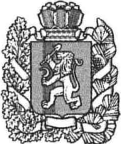 АДМИНИСТРАЦИЯ БОГУЧАНСКОГО РАЙОНАПОСТАНОВЛЕНИЕ20.09.2019                                     с. Богучаны                                         №  915-пО внесении изменений в постановление администрации Богучанского района от 25.10.2013 № 1351-п «Об утверждении муниципальной программы Богучанского района «Развитие транспортной системы Богучанского района»В соответствии со статьей 179 Бюджетного кодекса Российской Федерации, постановлением администрации Богучанского района от 17.07.2013 № 849-п «Об утверждении Порядка принятия решений о разработке муниципальных программ Богучанского района, их формировании и реализации», руководствуясь статьями 7,8,43,47 Устава Богучанского района Красноярского края ПОСТАНОВЛЯЮ:1. Внести изменения в постановление администрации Богучанского района от  25.10.2013 № 1351-п «Об утверждении муниципальной программы Богучанского района «Развитие транспортной системы Богучанского района» (далее – Постановление) следующего содержания:1.1. Приложение к Постановлению читать в новой редакции согласно приложению 1 к настоящему постановлению;1.2. Приложение № 2 к муниципальной программе Богучанского района "Развитие транспортной системы Богучанского района" читать в новой редакции согласно приложению 2 к настоящему постановлению;1.3. Приложение № 3 к муниципальной программе Богучанского района "Развитие транспортной системы Богучанского района" читать в новой редакции согласно приложению 3 к настоящему постановлению;1.4. Приложение № 6 к муниципальной программе Богучанского района «Развитие транспортной системы Богучанского района» подпрограмма «Развитие транспортного комплекса Богучанского района» читать в новой редакции согласно приложению 4 к настоящему постановлению;1.5. Приложение № 2 к подпрограмме " Развитие транспортного комплекса Богучанского района " читать в новой редакции согласно приложению 5 к настоящему постановлению.1.6. Приложение  № 7 к муниципальной программе Богучанского района «Развитие транспортной системы Богучанского района» подпрограмма  «Безопасность дорожного движения в Богучанском районе» читать в новой редакции согласно приложению 6 к настоящему постановлению.1.7. Приложение № 2 к подпрограмме  «Безопасность дорожного движения в Богучанском районе»" читать в новой редакции согласно приложению 7  к настоящему постановлению.2. Контроль за исполнением настоящего постановления возложить на заместителя Главы Богучанского района Л.В. Зарва.3. Постановление вступает в силу после опубликования в Официальном вестнике Богучанского района.Приложение №1к постановлению администрацииБогучанского районаот 20.09. 2019 № 915-пПриложение к постановлению администрацииБогучанского районаот  25.10.2013 № 1351-пМуниципальная программа Богучанского района  «Развитие транспортной системы Богучанского района» 1. Паспорт муниципальной программыХарактеристика текущего состояния  соответствующей отрасли Богучанского района с указанием основных показателей социально-экономического развития Богучанского района и анализ социальных, финансово-экономических и прочих рисков реализации программы	Транспорт играет важнейшую роль в экономике Богучанского района и в последние годы в целом удовлетворяет спрос населения и экономики в перевозках пассажиров и грузов. 	Администрация Богучанского района является органом, уполномоченным осуществлять деятельность по созданию условий для предоставления транспортных услуг населению и организации транспортного обслуживания населения между поселениями в границах муниципального района.	В Богучанском районе всего 29 населенных пунктов, из них 11 населенных пунктов находятся на правой стороне реки Ангара. Поселки района располагаются на большом расстоянии друг от друга (от 30 км до 510 км).	В Богучанском районе имеются условия для работы всех видов транспорта – автомобильного, речного, воздушного. Основным видом транспорта для перевозки населения по району является автомобильный. 	На территории района автомобильные пассажирские перевозки осуществляет перевозчик, который был выбран по результатам проведенного администрацией Богучанского района  конкурса - БМУП  «Районное АТП».	Всего в Богучанском районе функционирует 15 междугородных внутрирайонных муниципальных маршрутов, 5 пригородных муниципальных маршрутов, 1 пригородный маршрут между поселениями сельсовета и 5 городских муниципальных маршрутов.	В 2013 году фактический показатель - количество перевезенных пассажиров составил 110,3 тыс. человек. В 2014 году данный показатель был запланирован в размере 103,3 тыс. человек, фактический показатель составил 106,1 тыс. человек. В 2015 году данный показатель был запланирован в размере 104,4 тыс. человек, фактический же составил 104,4 тыс.человек. На 2016 год данный показатель  запланирован в размере 104,0 тысяч человек. На 2017 год данный показатель запланирован в размере 104,4 тысяч человек. 	На 2018-2021 годы планируется перевезти 694,7 тыс. человек ежегодно.Пассажирооборот в 2013 году составил 712,3 тыс. пассажир./км. В 2014 году данный показатель был запланирован в размере 703,1 тыс.пассажир./км., фактический показатель составил 707,9 тыс.пассажир./км. 	В 2015 году данный показатель был запланирован в размере 708,0 тыс. пассажир./км., а фактический составил 707,9 тыс.пассажир./км. На 2016 год показатель запланирован в размере 690,7 тыс.пассажир./км. На 2017 год показатель запланирован в размере 694,8 тыс.пассажир./км. На 2018 год показатель запланирован в размере 968,8 тыс.пассажир./км. На 2019-2021 годы показатель запланирован в размере  952,2 тыс. пассажир./км ежегодно.	В 2013 году фактически выполнено 8297 рейсов. В 2014 году данный показатель был запланирован в размере  8187 рейсов, фактический же составил 8187 рейсов. В 2015 году показатель был запланирован в размере 8257 рейсов, фактический же составил 8236 рейсов. В 2016 году запланировано выполнить 7868 рейсов, фактический же составил 7868 рейсов. На 2017 год показатель запланирован в размере 7914 рейсов, фактический же составил 7776 рейсов. На 2018 год показатель запланирован в размере 31835 рейсов, фактический же составил 31409 рейсов.  На 2019-2021 годы показатель запланирован в размере 31860 рейсов ежегодно.	На территории Богучанского района  в период  весеннее - осенней распутицы, в виду отсутствия переправы в период разлива мелких рек Иркинеево и Каменка население из правобережных поселков доставляется в районный центр с помощью воздушного транспорта.	Перевозки пассажиров воздушным транспортом осуществляются по маршрутам:	- «Богучаны – Артюгино - Богучаны» с обслуживанием населения в двух населенных пунктах: п. Артюгино, д. Иркинеево;	- «Богучаны – Нижнетерянск - Богучаны» с обслуживанием населения в двух населенных пунктах: п. Нижнетерянск, д. Каменка.	В 2013 году на основании проведенного запроса котировок  по определению исполнителя на оказание услуг воздушного транспорта по перевозке пассажиров на территории Богучанского района в период отсутствия переправы для нужд администрации Богучанского района (далее – котировки) был заключен контракт с ООО «АэроГео» на выполнение лётной деятельности на территории Богучанского района, но данная услуга не была востребована населением. В 2014 году запрос котировок проводился дважды, по результатам которых запросы котировок признаны не состоявшимися, в связи с отсутствием заявок. В связи с этим показатели в натуральном и денежном выражении за 2013 - 2014 годы в настоящей программе отсутствуют.	На 2015-2016 годы показатели в натуральном выражении в настоящей программе отсутствуют, так как услуги воздушного транспорта населением не были востребованы.	На 2017 год запланировано – 132 человека, количество рейсов – 4 в год.	На 2018 год показатели в натуральном выражении в настоящей программе отсутствуют, так как услуги воздушного транспорта населением не были востребованы.	На 2019-2021 годы запланировано:количество перевезенных пассажиров - 132 человек ежегодно.количество рейсов - 4 рейса ежегодно. 	Учитывая, что основной объем пассажиропотока приходится на автомобильный транспорт, отдельно следует выделить проблему физического и морального износа подвижного состава.	Основная проблема заключается в том, что в настоящее время износ автобусного парка составляет 71%. В период 2014-2021 годов подлежит списанию 69% существующего автобусного парка по причине непригодности для дальнейшей эксплуатации (из 13 автобусов у 9 автобусов износ составит от 58% до 100%). В связи с этим приобретение новых автобусов – необходимое условие для поддержания транспортной отрасли района.	Невозможность эффективного решения указанной проблемы в ближайшее время за счет использования действующих механизмов обусловлена низким размером дохода, получаемого в результате производственно-хозяйственной деятельности предприятия, а также недостаточным финансированием из краевого и районного бюджетов, что не позволяет аккумулировать средства для приобретения нового подвижного состава.	Так как бюджет района является дотационным, администрация Богучанского района в настоящее время не имеет возможности выделить из районного бюджета средства на полную замену изношенных автобусов.	В существующем муниципальном предприятии в 2008 году количество парка подвижного состава, выходящего на линии, составляло 16 автобусов, в 2013 году данный показатель составил 13 автобусов, в виду полного списания 3 автобусов. Ежегодные затраты на ремонт автобусов в 2014 году составили – 3392,5,0 тыс.рублей, в 2015 году составили – 4491,7 тыс.рублей, что аналогично приобретению 4-х новых автобусов среднего класса марки ПАЗ и 2-ух автобусов малого класса марки ГАЗЕЛЬ [(1435,0 тыс.руб*4 шт)+(820,0 тыс.руб*2 шт)= 7380,0 тыс.руб.].	В настоящее время полностью изношено 3 единицы подвижного состава, которые необходимо заменить в 2017 году, 2 единицы подвижного состава изношены более чем на 90%, которые необходимо заменить в 2018 году, 4 единицы подвижного состава изношены более чем на 58%, которые необходимо заменить в 2019-2021 годы. 	Общая протяженность улично-дорожной сети поселений Богучанского района в 2014 году составляла 368,34 км, в 2015 году составляла 391,56 км, в 2016 году составит 392,28 км, в 2017 году составит 392,28 км (отклонение 2016г к 2014г составит +23,94 км и  выявилось  при проведении паспортизации дорожной сети). Дороги, которые не соответствует нормативным требованиям по ровности, прочности, сцепным характеристикам покрытия и нуждаются в ремонте планируется снизить с 250,4 км в 2014 году до 241,7 км к 2021 году (или с 68% до 62% соответственно).	Отсутствие круглогодичной устойчивой автодорожной связи населенных пунктов на правом берегу реки Ангара с существующими транспортными терминалами, в том числе, обусловленное наличием естественных водных преград (реки Иркинеево и реки Каменка), не обустроенных на значительном протяжении автодорожными мостами не позволяет  в полной мере обеспечить инвестиционную привлекательность процессов освоения природных ресурсов и месторождений полезных ископаемых и, соответственно, сдерживает развитие экономики северных территорий района в целом, а также ограничивает конституционные права граждан на передвижение и возможности получения ими жизненно важных услуг.	Отдельные участки существующих автомобильных дорог характеризуются интенсивностью движения, превышающей техническо-эксплуатационные возможности конструктивных элементов автодорог, что не позволяет обеспечить выполнение современных требований к пропускной способности, комфорту, безопасности дорожного движения и приводит к возникновению очагов аварийности на данных участках автодорог.	Количественный рост автомобильного парка и значительное превышение тоннажа современных транспортных средств над эксплуатационными нормативами приводит к ускоренному износу и преждевременному разрушению автомобильных дорог и искусственных сооружений на них.Пропускная способность автодорог населенных пунктов района существенно ограничена, отсутствие обходов населенных пунктов приводит к ускоренному износу их улично-дорожных систем, оказывает негативное влияние на экологическую среду.	Качество сети дорог, обеспечивающих транспортную доступность в населенных пунктах района, не соответствует действующим нормативным требованиям и общественной потребности. Муниципальные образования района не располагают необходимыми финансовыми ресурсами не только для строительства и реконструкции, но и для обеспечения комплекса работ по содержанию автодорог и их ремонту.	Финансирование дорожных работ из местных бюджетов практически не осуществляется и носит разовый характер при наступлении критических ситуаций, а также в целях устранения предписаний надзорных органов, при условии незначительных затрат.	Одной из самых острых социально-экономических проблем района является высокая аварийность на автомобильных дорогах.	Основной задачей в области обеспечения безопасности дорожного движения является охрана жизни, здоровья и имущества граждан, защита их прав и законных интересов, а также защита интересов общества и государства путем предупреждения дорожно-транспортных происшествий (далее - ДТП), снижения тяжести их последствий.	Высокие темпы автомобилизации, вовлечение все большего числа жителей района в дорожное движение делают особенно актуальной проблему безопасности дорожного движения, сохранение жизни и здоровья его участников. 	В связи с резким увеличением объёмов строительства: мост через р. Ангара, Богучанский алюминиевый завод, Богучанский целлюлозно-бумажный завод, железная дорога Таёжный–Ярки, строительство нефтепровода Куюмба-Тайшет с привлечением техники и рабочей силы из других регионов Российской Федерации произошёл быстрый рост парка автомототранспорта, что привело к массовому включению в дорожное движение новых водителей и владельцев транспортных средств, занимающихся перевозкой грузов и пассажиров. В результате существенно изменились характеристики дорожного движения, увеличилась плотность и интенсивность транспортных потоков, что привело к значительному повышению уровня напряжённости дорожной ситуации, как для водителей, так и для пешеходов.	 К основным факторам, обуславливающим высокий уровень аварийности на дорожной сети в Богучанском районе, относятся:	 несоблюдение требований ПДД со стороны его участников;	невыполнение регламентов обеспечения безопасной эксплуатации автотранспортных средств; 	недостаточная профессиональная подготовка и недисциплинированность водителей;	отсутствие должной ответственности руководителей предприятий всех уровней;	недостаточное понимание и поддержка со стороны общества мероприятий по обеспечению безопасности дорожного движения;	несовершенство государственного контроля безопасности дорожного движения;	отсутствие финансирования профилактических мероприятий по безопасности дорожного движения;	недостатки технического обеспечения безопасности дорожного движения, обучения и переподготовки водителей;	устаревшие системы связи в селах района, несвоевременное обнаружение ДТП и оказание первой медицинской помощи пострадавшим;	недостаточное количество методической литературы, плакатов по ПДД в общеобразовательных и детских дошкольных учреждениях;отсутствие велосипедных площадок, детских автоплощадок, оборудованных  кабинетов БДД для обучения детей дорожной безопасности.       По прежнему актуальной является проблема по предупреждению ДТП, связанных с наездом транспортных средств на пешеходов.Приоритеты и цели социально-экономического развития в соответствующей отрасли Богучанского района, описание основных целей и задач программы, прогноз развития транспортной отрасли и дорожного хозяйства Богучанского района	Приоритеты социально-экономического развития Богучанского района в транспортной отрасли и дорожном хозяйстве Богучанского района определены в соответствии с: Транспортной стратегией Российской Федерации на период до 2030 года, утвержденной Распоряжением Правительства Российской Федерации от 22.11.2008 № 1734-р; Концепцией развития аэропортовой сети Российской Федерации на период до 2020 года, утвержденной совместным приказом Минтранса России и Минобороны России от 29.05.2008 № 003/0021, а также Концепцией долгосрочного социально-экономического развития Российской Федерации на период до 2020 года, утвержденной Распоряжением Правительства Российской Федерации от 17.11.2008 № 1662-р.	В соответствии с приоритетами определены цели программы:Цель 1. Развитие современной и эффективной транспортной инфраструктуры.Достижение цели обеспечивается, прежде всего, сохранением и модернизацией существующей сети автодорог за счет проведения комплекса работ по их содержанию, ремонту и капитальному ремонту. Задача 1.  Обеспечение сохранности, модернизация и развитие сети автомобильных дорог района.В рамках данной задачи предполагается обеспечить сохранность и модернизацию существующей сети автомобильных дорог района за счет проведения ремонтных работ на объектах, требующих незамедлительного ремонта по результатам диагностики и обследования автомобильных дорог, а также восстановление их технических параметров в первоначальное состояние, отвечающее нормативным требованиям.Подпрограмма 1.  «Дороги Богучанского района».Мероприятие 1.  Запланировано предоставление межбюджетных трансфертов бюджетам муниципальных образований на содержание автомобильных дорог общего пользования местного значения городских округов, городских и сельских поселений за счет средств дорожного фонда Красноярского края.Мероприятие 2. Запланировано выделение  средств районного бюджета на содержание автомобильных дорог общего пользования местного значения (межселенного значения).Мероприятие 3.  Запланировано предоставление межбюджетных трансфертов бюджетам муниципальных образований на капитальный ремонт и ремонт автомобильных дорог общего пользования местного значения городских округов с численностью населения менее 90 тыс. человек, городских и сельских поселений за счет средств дорожного фонда Красноярского края.Мероприятие 4. Запланировано выполнение работ по корректировке проектной документации на строительство переправы по льду по трассе п.Гремучий - с.Богучаны.Цель 2. Повышение доступности транспортных услуг для населения. К числу важнейших параметров, определяющих качество жизни населения, относится доступность транспортных услуг.  Достижение данной цели  возможно путем развития муниципальных перевозок, обеспечение потребности в перевозках пассажиров на социально значимых муниципальных маршрутах.Задача 2.  Обеспечение потребности населения в перевозках.В рамках задачи предполагается создание условий, обеспечивающих равный доступ операторов транспортных услуг к транспортной инфраструктуре, а также приобретение новых автобусов среднего и малого классов вместимости.Подпрограмма 2. «Развитие транспортного комплекса Богучанского района».Мероприятие 1. На автомобильном транспорте запланировано:	- на 2014-2016 годы:	- субсидии на компенсацию расходов, возникающих в результате небольшой интенсивности пассажирских потоков, юридическим лицам независимо от организационно-правовой формы, индивидуальным предпринимателям, осуществляющим регулярные пассажирские перевозки по муниципальным маршрутам;	- предоставление межбюджетных трансфертов на осуществление полномочий в области автомобильного транспорта.	- на 2017 год:	- субсидии юридическим лицам (за исключением государственных и муниципальных учреждений) и индивидуальным предпринимателям в целях возмещения недополученных доходов и (или) финансового обеспечения (возмещения) затрат, возникающих в связи с регулярными перевозками пассажиров автомобильным транспортом по муниципальным маршрутам с небольшой интенсивностью пассажиропотока;	- предоставление межбюджетных трансфертов на осуществление полномочий в области автомобильного транспорта.	- на 2018-2021 годы:	- субсидии юридическим лицам (за исключением государственных и муниципальных учреждений) и индивидуальным предпринимателям в целях возмещения недополученных доходов и (или) финансового обеспечения (возмещения) затрат, возникающих в связи с регулярными перевозками пассажиров автомобильным транспортом по муниципальным маршрутам с небольшой интенсивностью пассажиропотока;	На воздушном транспорте запланировано:	- на период с 2014-2016 годы предоставление субсидии организациям воздушного транспорта на компенсацию расходов, возникающих в результате государственного регулирования тарифов при осуществлении пассажирских перевозок в населенные пункты, находящиеся на правом берегу реки Ангара, в период отсутствия переправы;	- на период с 2017-2021 годы предоставление субсидии юридическим лицам (за исключением государственных и муниципальных учреждений) и индивидуальным предпринимателям в целях возмещения недополученных доходов и (или) финансового обеспечения (возмещения) затрат, возникающих в связи с государственным регулированием тарифов на перевозки пассажиров воздушным транспортом по внутрирайонным маршрутам в Богучанском районе.Мероприятие 2. Запланировано приобретение новых автобусов среднего и малого классов вместимости за счет средств краевого и местного бюджетов, путем участия в краевых программах и грантах.Цель 3.  Повышение комплексной  безопасности дорожного движения.Для достижения цели необходимо повысить надежность и безопасность движения на автомобильных дорогах района.Задача 3.  Обеспечение дорожной безопасности.В рамках данной задачи планируется обеспечить безопасное участие детей в дорожном движении, а также развить систему организации движения транспортных средств и пешеходов и повысить безопасность дорожных условий.Подпрограмма 3. «Безопасность дорожного движения в Богучанском районе».Мероприятие 1. Запланировано обучение детей и подростков Правилам дорожного движения, формирование у них навыков безопасного поведения на дорогах:	а) проведение районных конкурсов и соревнований, участие детей и подростков в зональных и краевых конкурсах и слетах, а именно: районный конкурс «Знатоки дорожных правил», районный конкурс «Безопасное колесо», конкурс по ПДД, конкурс плакатов «Дороги и дети» 5-11 классы, конкурс рисунков «Правила дорожного движения – наши верные друзья» 1-4 классы, районный конкурс «Знаток ПДД» 1-4 классы, районный конкурс «Я и улица моя» среди детей старших групп ДОУ, районный конкурс программ ДОУ по обучению детей БДД «Зеленый огонек», конкурс уголков БДД среди школ района, участие в соревновании «Безопасное колесо» краевой этап, участие в краевом слете юных инспекторов движения, участие в зональном конкурсе юных инспекторов  «Безопасное колесо», участие в зональном конкурсе «Знатоки дорожного движения»;	б) выпуск печатной пропагандистской продукции по БДД (листовки, закладки, памятки, обращения, плакаты, календари) для проведения акций: «Велосипедисты», «Пешеход», «Внимание дети», «День памяти жертв ДТП», «Глобальная неделя безопасности»;	в) приобретение базового класс-комплекта и интерактивной доски;Мероприятие 2. Запланированы расходы на проведение мероприятий, направленных на обеспечение безопасного участия детей в дорожном движении в рамках подпрограммы «Повышение безопасности дорожного движения в Красноярском крае» государственной программы Красноярского края «Развитие транспортной системы».Мероприятие 3. Запланировано предоставление межбюджетных трансфертов бюджетам муниципальных образований на приобретение и установка дорожных знаков (1.23 «Дети» на планке алмазного типа) на участках автодорог местного значения вблизи детских учреждений на проезжей части которых возможно появление детей.Мероприятие 4. Запланировано оснащение транспортных средств (автобусов), осуществляющих перевозки по муниципальным маршрутам, средствами контроля, обеспечивающими непрерывную, некорректируемую регистрацию информации о скорости и маршруте движения транспортных средств, о режиме труда и отдыха водителей транспортных средств (тахографами).Мероприятие 5. Запланировано предоставление межбюджетных трансфертов бюджетам муниципальных образований на обустройство пешеходных переходов и нанесение дорожной разметки на автомобильных дорогах общего пользования местного значения.Механизм реализации отдельных мероприятий программыРешение задач программы достигается реализацией подпрограмм, реализация отдельных мероприятий программой не предусмотрено.Прогноз конечных результатов программы, характеризующих целевое состояние (изменение состояния) уровня и качества жизни населения, социальной сферы, экономики, степени реализации других общественно значимых интересов и потребностей в соответствующей сфере на территории Богучанского района	В результате реализации программы к 2021 году должен сложиться качественно новый уровень в транспортной отрасли и дорожной сфере района со следующими характеристиками:развитие и обслуживание дорожной сети для обеспечения потребностей экономики и населения района в перевозке грузов (товаров) и людей, в том числе для снижения транспортных издержек пользователей автомобильных дорог и повышения комплексной безопасности в сфере дорожного хозяйства;обеспечение доступности и качества транспортных услуг для населения в соответствии с социальными стандартами, что означает повышение значимости транспорта в решении социальных задач;повышение уровня безопасности транспортной системы и снижение вредного воздействия на окружающую среду.Перечень подпрограмм с указанием сроков их реализации и ожидаемых результатов	В рамках программы реализуются следующие подпрограммы:	«Дороги Богучанского района» (приложение № 5 к настоящей программе);	«Развитие транспортного комплекса Богучанского района» (приложение № 6 к настоящей программе);	«Безопасность дорожного движения в Богучанском районе» (приложение № 7 к настоящей программе).	Ожидаемыми результатами реализации подпрограммы «Дороги Богучанского района» являются:	- содержание дороги в удовлетворительном состоянии в 2014г – 41,34 км; в 2015г – 35 км; в 2016г – 35,1 км; в 2017г – 38,6 км, в 2018-38,6 км, в 2019-38,6 км (предварительно), 2020-2021гг – 0 км (в виду отсутствия финансирования);	- капитальный ремонт и ремонт дороги в 2014г – 0 км; в 2015г – 6,6 км; в 2016г – 7 км, в 2017г- 7,3 км, в 2018г – 7,3 км, в 2019г – 7,3 км (предварительно), в 2020-2021гг – 0 км (в виду отсутствия финансирования);	- изготовление проектно-сметной документации.	Ожидаемыми результатами реализации подпрограммы «Развитие транспортного комплекса Богучанского района» являются:	- количество перевезенных пассажиров на автомобильном транспорте:всего 3 194,9 тыс. человек, в том числе: в 2014г – 103,3 тыс.чел; в 2015г – 104,4 тыс.чел; в 2016г – 104,0 тыс.чел; в 2017г – 104,4 тыс.чел; в 2018г – 694,7 тыс.чел; в 2019-2021гг – 694,7 тыс.чел; всего 1095,3 тыс.человек, в том числе: в 2014г – 0,0 тыс.чел; в 2015г – 0,0 тыс.чел; в 2016г – 505,0 тыс.чел; в 2017г – 590,3 тыс.чел; в 2018-2021гг – 0,0 тыс.чел;	- количество перевезенных пассажиров на воздушном транспорте  всего 0,528 тыс. человек, в том числе: в 2014г – 0 тыс.чел; в 2015г – 0,0 тыс.чел; в 2016г – 0,0 тыс.чел; в 2017г – 0,132 тыс.чел; в 2018г – 0,0 тыс.чел; в 2019-2021гг – 0,132 тыс.чел;	- количество приобретенного подвижного состава – 9 автобусов среднего и малого классов вместимости;	- приобретение подвижного состава - 2 автобуса марки ПАЗ 32053,                  1 автобус марки ПАЗ 4234-04	Ожидаемыми результатами реализации подпрограммы «Безопасность дорожного движения в Богучанском районе» являются:	- количество задействованных детей и подростков всего 7160 человек, в том числе: 2014г - 895 чел; 2015г - 895  чел; 2016г - 895 чел; 2017г - 895 чел; 2018г - 895 чел; 2019г – 895 чел; 2020г – 895 чел, 2021г – 895 чел.	- количество задействованных школ района, всего 24 учреждения;	- приобретение базового класс-комплекта, всего  2 шт, в том числе: 2014г - 1 шт; 2015г - 1 шт; 2016г-2021г - 0 шт;	- приобретение интерактивной доски в количестве 1 шт, в том числе: 2014г - 0 шт; 2015г - 1 шт; 2016г-2021г - 0 шт.;	- приобретение и распространение световозвращающих приспособлений среди учащихся первых классов муниципальных образовательных учреждений района, всего  2435 чел, в том числе: 2014г-2015г – 0 чел; 2016г - 610 чел; 2017г – 616 чел; 2018г – 630 чел; 2019 – 579 чел; 2020-2021г – 0 чел;	- количество установленных знаков/количество оборудованных участков в том числе: 2014г - 4/1; 2015г-2021г - 0 шт.;	- оснащение 5 единиц транспортных средств (автобусов), осуществляющих перевозки по муниципальным маршрутам, тахографами, в том числе: 2014г - 5 ед;  2015г-2021г - 0 ед.;	- количество оборудованных участков, всего 24 шт, в том числе: 2014г-2015г - 0 шт; 2016г - 6 шт; 2017г- 6 шт; 2018г – 6 шт; 2019г – 6 шт; 2020-2021г - 0 шт.Основные меры правового регулирования в соответствующей сфере Богучанского района, направленные на достижение цели и (или) конечных результатов программы	Основные меры правового регулирования в транспортной отрасли и дорожном хозяйстве Богучанского района, направленные на достижение цели и (или) конечных результатов программы приведены в приложении № 1 к настоящей программе.Информация о распределении планируемых расходов по отдельным мероприятиям программы, подпрограммам с указанием главных распорядителей средств районного бюджета, а также по годам реализации программы	Информация о распределении планируемых расходов по отдельным мероприятиям программы приведена в приложении № 2 к настоящей программе.Информация об объеме бюджетных ассигнований, направленных на реализацию научной, научно-технической и инновационной деятельности	Объем бюджетных ассигнований, направленных на реализацию научной, научно-технической и инновационной деятельности, в рамках настоящей программы не предусмотрен. Информация о ресурсном обеспечении и прогнозной оценке расходов на реализацию целей программы с учетом источников финансированияОбщий объем финансирования программы составляет: 384 695 073,56 рублей, из них:в 2014 году – 27 355 404,56 рублей;в 2015 году – 49 107 804,00 рублей;в 2016 году – 67 248 293,00 рублей;в 2017 году – 70 319 280,00 рублей;в 2018 году – 70 522 240,00 рублей;в 2019 году – 74 273 928,00 рублей;в 2020 году – 12 924 212,00 рублей;в 2021 году – 12 943 912,00, в том числе:Краевой бюджета –  157 965 700,00  рублей, из них:в 2014 году –   4 112 700,00 рублей;в 2015 году – 24 220 810,00 рублей;в 2016 году – 30 986 340,00 рублей;в 2017 году -  35 271 570,00 рублей;в 2018 году – 33 829 000,00 рублей;в 2019 году – 29 545 280,00 рублей;в 2020 году -                  0,00 рублей;в 2021 году -                  0,00 рублей.Районный бюджета – 226 724 693,56  рублей, из них:в 2014 году – 23 238 024,56 рублей;в 2015 году – 24 886 994,00 рублей;в 2016 году – 36 261 953,00 рублей;в 2017 году – 35 047 710,00 рублей;в 2018 году – 36 693 240,00 рублей;в 2019 году – 44 728 648,00 рублей;в 2020 году – 12 924 212,00 рублей;в 2021 году – 12 943 912,00 рублей.Бюджеты муниципальных образований – 4 680,00 рублей, из них:в 2014 году – 4 680,00 рублей;в 2015 году –        0,00 рублей;в 2016 году –        0,00 рублей;в 2017 году –        0,00 рублей;в 2018 году –        0,00 рублей;в 2019 году –        0,00 рублей;в 2020 году -         0,00 рублей;в 2021 году -         0,00 рублей.	При предоставлении субсидии из краевого бюджета на реализацию мероприятий настоящей программы в рамках государственной программы Красноярского края финансовые затраты подлежат корректировке.Информация о ресурсном обеспечении и прогнозной оценке расходов на реализацию целей программы с учетом источников финансирования приведена в приложении № 3 к настоящей программе. Прогноз социальных показателей муниципальных заданий, в случае оказания муниципальными учреждениями муниципальных услуг юридическим и (или) физическим лицам, выполнения работ 	Прогноз сводных показателей муниципальных заданий настоящей программой не предусмотрен (приложение № 4 к настоящей программе). Основные правила (методики) распределения субсидий бюджетам муниципальных образований района в случае, если программа предусматривает предоставление межбюджетных трансфертов бюджетам муниципальных образований района или дается ссылка на действующие правилаПравила (методики) распределения субсидий бюджетам муниципальных образований района настоящей программой не предусмотрены.Приложение № 4 к постановлению администрации Богучанского района от 20.09.2019 № 915-пПриложение  № 6к муниципальной программе Богучанского района «Развитие транспортной системы Богучанского района» Подпрограмма «Развитие транспортного комплекса Богучанского района» 1. Паспорт подпрограммы 2. Основные разделы подпрограммы2.1. Постановка общерайнной проблемы и  обоснование необходимости разработки подпрограммыАдминистрация Богучанского района является органом, уполномоченным осуществлять деятельность по созданию условий для предоставления транспортных услуг населению и организации транспортного обслуживания населения между поселениями в границах муниципального района.В Богучанском районе всего 29 населенных пунктов, из них 11 населенных пунктов находятся на правой стороне реки Ангара. Поселки района располагаются на большом расстоянии друг от друга (от 30 км до 510 км).В Богучанском районе имеются условия для работы всех видов транспорта – автомобильного, речного, воздушного. Основным видом транспорта для перевозки населения по району является автомобильный.   На территории района автомобильные пассажирские перевозки осуществляет перевозчик, который был выбран по результатам проведенного администрацией Богучанского района конкурса - БМУП  «Районное АТП».Всего в Богучанском районе функционирует 15 междугородных внутрирайонных муниципальных маршрутов, 5 пригородных муниципальных маршрутов, 1 пригородный маршрут между поселениями сельсовета и 5 городских муниципальных маршрутов.В 2013 году фактический показатель - количество перевезенных пассажиров составил 110,3 тыс. человек. В 2014 году данный показатель был запланирован в размере 103,3 тыс. человек, фактический показатель составил 106,1 тыс. человек. В 2015 году данный показатель был запланирован в размере 104,4 тыс. человек, фактический же составил 104,4 тыс.человек. На 2016 год данный показатель  запланирован в размере 104,0 тысяч человек. На 2017 год данный показатель запланирован в размере 104,4 тысяч человек.  На 2018-2021 годы планируется перевезти 694,7 тыс. человек ежегодно.Пассажирооборот в 2013 году составил 712,3 тыс. пассажир./км. В 2014 году данный показатель был запланирован в размере 703,1 тыс.пассажир./км., фактический показатель составил 707,9 тыс.пассажир./км. В 2015 году данный показатель был запланирован в размере 708,0 тыс. пассажир./км., а фактический составил 707,9 тыс.пассажир./км. На 2016 год показатель запланирован в размере 690,7 тыс.пассажир./км. На 2017 год показатель запланирован в размере 694,8 тыс.пассажир./км. На 2018 год показатель запланирован в размере 968,8 тыс.пассажир./км. На 2019-2021 годы показатель запланирован в размере  952,2 тыс. пассажир./км ежегодно. В 2013 году фактически выполнено 8297 рейсов. В 2014 году данный показатель был запланирован в размере  8187 рейсов, фактический же составил 8187 рейсов. В 2015 году показатель был запланирован в размере 8257 рейсов, фактический же составил 8236 рейсов. В 2016 году запланировано выполнить 7868 рейсов, фактический же составил 7868 рейсов. На 2017 год показатель запланирован в размере 7914 рейсов, фактический же составил 7776 рейсов. На 2018 год показатель запланирован в размере 31835 рейсов, фактический же составил 31409 рейсов.  На 2019-2021 годы показатель запланирован в размере 31860 рейсов ежегодно.На территории Богучанского района  в период  весеннее-осенней распутицы, в виду отсутствия переправы в период разлива мелких рек Иркинеево и Каменка население из правобережных поселков доставляется в районный центр с помощью воздушного транспорта.Перевозки пассажиров воздушным транспортом осуществляются по маршрутам:- «Богучаны – Артюгино - Богучаны» с обслуживанием населения в двух населенных пунктах: п. Артюгино, д. Иркинеево;- «Богучаны – Нижнетерянск - Богучаны» с обслуживанием населения в двух населенных пунктах: п. Нижнетерянск, д. Каменка.В 2013 году на основании проведенного запроса котировок  по определению исполнителя на оказание услуг воздушного транспорта по перевозке пассажиров на территории Богучанского района в период отсутствия переправы для нужд администрации Богучанского района (далее – котировки) был заключен контракт с ООО «АэроГео» на выполнение лётной деятельности на территории Богучанского района, но данная услуга не была востребована населением. В 2014 году запрос котировок проводился дважды, по результатам которых запросы котировок признаны не состоявшимися, в связи с отсутствием заявок. В связи с этим показатели в натуральном и денежном выражении за 2013 - 2014 годы в настоящей программе отсутствуют.На 2015-2016 годы показатели в натуральном выражении в настоящей программе отсутствуют, так как услуги воздушного транспорта населением не были востребованы.На 2017 год запланировано – 132 человека, количество рейсов – 4 в год.На 2018 год показатели в натуральном выражении в настоящей программе отсутствуют, так как услуги воздушного транспорта населением не были востребованы.На 2019-2021 годы запланировано:количество перевезенных пассажиров - 132 человек ежегодно.количество рейсов - 4 рейса ежегодно. Учитывая, что основной объем пассажиропотока приходится на автомобильный транспорт, отдельно следует выделить проблему физического и морального износа подвижного состава.Основная проблема заключается в том, что в настоящее время износ автобусного парка составляет 71%. В период 2014-2021 годов подлежит списанию 69% существующего автобусного парка по причине непригодности для дальнейшей эксплуатации (из 13 автобусов у 9 автобусов износ составит от 58% до 100%). В связи с этим приобретение новых автобусов – необходимое условие для поддержания транспортной отрасли района.Невозможность эффективного решения указанной проблемы в ближайшее время за счет использования действующих механизмов обусловлена низким размером дохода, получаемого в результате производственно-хозяйственной деятельности предприятия, а также недостаточным финансированием из краевого и районного бюджетов, что не позволяет аккумулировать средства для приобретения нового подвижного состава.Так как бюджет района является дотационным, администрация Богучанского района в настоящее время не имеет возможности выделить из районного бюджета средства на полную замену изношенных автобусов.В существующем муниципальном предприятии в 2008 году количество парка подвижного состава, выходящего на линии, составляло 16 автобусов, в 2013 году данный показатель составил 13 автобусов, в виду полного списания 3 автобусов. Ежегодные затраты на ремонт автобусов в 2014 году составили – 3392,5,0 тыс.рублей, в 2015 году составили – 4491,7 тыс.рублей, что аналогично приобретению 4-х новых автобусов среднего класса марки ПАЗ и 2-ух автобусов малого класса марки ГАЗЕЛЬ [(1435,0 тыс.руб*4 шт)+(820,0 тыс.руб*2 шт)= 7380,0 тыс.руб.].В настоящее время полностью изношено 3 единицы подвижного состава, которые необходимо заменить в 2017 году, 2 единицы подвижного состава изношены более чем на 90%, которые необходимо заменить в 2018 году, 4 единицы подвижного состава изношены более чем на 58%, которые необходимо заменить в 2019-2021 годы. Для решения вышеуказанных проблем была разработана настоящая подпрограмма. Основная цель, задачи, этапы и сроки выполнения подпрограммы, целевые индикаторыС целью комплексного развития транспорта Богучанского района для полного и эффективного удовлетворения потребностей населения в транспортных услугах в ближайшей перспективе планируется решить следующие задачи:1. Развитие рынка транспортных услуг Богучанского района и повышение эффективности его функционирования.2. Обновление парка подвижного состава для выполнения регулярных пассажирских перевозок по муниципальным маршрутам в Богучанском районе.В рамках первой задачи предполагается создание условий, обеспечивающих равный доступ операторов транспортных услуг к транспортной инфраструктуре.На автомобильном транспорте запланировано предоставление:- на 2014-2016 годы:- субсидии на компенсацию расходов, возникающих в результате небольшой интенсивности пассажирских потоков, юридическим лицам независимо от организационно-правовой формы, индивидуальным предпринимателям, осуществляющим регулярные пассажирские перевозки по муниципальным маршрутам;- предоставление межбюджетных трансфертов на осуществление полномочий в области автомобильного транспорта.- на 2017 год:- субсидии юридическим лицам (за исключением государственных и муниципальных учреждений) и индивидуальным предпринимателям в целях возмещения недополученных доходов и (или) финансового обеспечения (возмещения) затрат, возникающих в связи с регулярными перевозками пассажиров автомобильным транспортом по муниципальным маршрутам с небольшой интенсивностью пассажиропотока;- предоставление межбюджетных трансфертов на осуществление полномочий в области автомобильного транспорта.- на 2018-2021 годы:- субсидии юридическим лицам (за исключением государственных и муниципальных учреждений) и индивидуальным предпринимателям в целях возмещения недополученных доходов и (или) финансового обеспечения (возмещения) затрат, возникающих в связи с регулярными перевозками пассажиров автомобильным транспортом по муниципальным маршрутам с небольшой интенсивностью пассажиропотока;На воздушном транспорте запланировано предоставление:- на 2014-2016 годы:субсидии организациям воздушного транспорта на компенсацию расходов, возникающих в результате государственного регулирования тарифов при осуществлении пассажирских перевозок в населенные пункты, находящиеся на правом берегу р. Ангара в период отсутствия переправы;- на 2017-2021 годы:субсидии юридическим лицам (за исключением государственных и муниципальных учреждений) и индивидуальным предпринимателям в целях возмещения недополученных доходов и (или) финансового обеспечения (возмещения) затрат, возникающих в связи с государственным регулированием тарифов на перевозки пассажиров воздушным транспортом по внутрирайонным маршрутам в Богучанском районе.В рамках второй задачи предусматривается приобретение новых автобусов среднего и малого классов вместимости за счет средств местного и краевого бюджета, путем участия в краевых программах и грантах.Промежуточные и конечные социально-экономические результаты решения проблем отрасли характеризуются целевыми индикаторами выполнения подпрограммы.В рамках задач, стоящих перед администрацией Богучанского района, сформирована подпрограмма.В основу механизма реализации подпрограммы заложены следующие принципы, обеспечивающие обоснованный выбор мероприятий подпрограммы и сбалансированное решение основных задач:консолидация средств для реализации приоритетных направлений развития транспортного комплекса Богучанского района;эффективное целевое использование средств краевого и районного бюджетов в соответствии с установленными приоритетами для достижения целевых индикаторов подпрограммы;системный подход, комплексность, концентрация на самых важных направлениях, наличие нескольких вариантов решения проблем;оценка потребностей в финансовых средствах;оценка результатов и социально-экономической эффективности подпрограммы, которая осуществляется на основе мониторинга целевых индикаторов;охват всех видов транспорта.К компетенции исполнителя подпрограммы в области реализации мероприятий относятся:разработка нормативных актов, необходимых для реализации подпрограммы;разработка предложений по уточнению перечня, затрат и механизма реализации подпрограммных мероприятий;определение критериев и показателей эффективности, организация мониторинга реализации подпрограммы;обеспечение целевого, эффективного расходования средств, предусмотренных на реализацию подпрограммы из бюджетных и внебюджетных источников;подготовка ежегодного отчета о ходе реализации подпрограммы.Достижимость и измеряемость поставленной цели обеспечиваются за счет установления значений целевых индикаторов на весь период действия подпрограммы по годам ее реализации.Перечень целевых индикаторов подпрограммы представлен в приложении № 1 к подпрограмме.2.3. Механизм реализации подпрограммыМеханизм реализации определяет комплекс мер, осуществляемых исполнителем подпрограммы в целях повышения эффективности реализации мероприятий подпрограммы и достижения целевых индикаторов.В рамках первой задачи предусматривает реализацию мероприятий: - на 2014-2016 годы предоставление субсидии на компенсацию расходов, возникающих в результате небольшой интенсивности пассажирских потоков, юридическим лицам независимо от организационно-правовой формы, индивидуальным предпринимателям, осуществляющим регулярные пассажирские перевозки по муниципальным маршрутам;- на 2017-2021 годы предоставление субсидии юридическим лицам (за исключением государственных и муниципальных учреждений) и индивидуальным предпринимателям в целях возмещения недополученных доходов и (или) финансового обеспечения (возмещения) затрат, возникающих в связи с регулярными перевозками пассажиров автомобильным транспортом по муниципальным маршрутам с небольшой интенсивностью пассажиропотока. Исполнителем мероприятия подпрограммы и главным распорядителем бюджетных средств на финансирование данного мероприятия является  администрация Богучанского района;- предоставление межбюджетных трансфертов на осуществление полномочий в области автомобильного транспорта.Данное мероприятие возникло в связи с изменениями, внесенными в Федеральный Закон от 06.10.2003 № 131-ФЗ «Об общих принципах организации местного самоуправления в Российской Федерации» (далее – Закон). В соответствии с пунктом 4 статьи 14 Закона за муниципальным районом закреплены полномочия по  созданию условий для предоставления транспортных услуг населению и организация транспортного обслуживания населения в границах поселения, которые ранее являлись полномочиями поселений. На территории Богучанского района вышеуказанное полномочие осуществлялось администрацией Богучанского сельсовета. В ноябре 2012 года, руководствуясь постановлением  Правительства Красноярского края от 27.12.2011 № 808-п,  администрация Богучанского сельсовета провела конкурс, по результатам которого, с победителями на пять лет были заключены Договоры об организации регулярных пассажирских перевозок автомобильным транспортом по муниципальным маршрутам (далее – Договоры).Таким образом, вышеуказанные полномочия будут передаваться межбюджетными трансфертами на уровень поселения в соответствии с Договорами и решением Богучанского районного Совета депутатов от 10.02.2016 № 5/1-30 «О передаче осуществления части полномочий органам местного самоуправления муниципального образования Богучанского района».Исполнителем мероприятий подпрограммы и главным распорядителем бюджетных средств на финансирование данного мероприятия является  Финансовое управление администрации Богучанского района.Межбюджетные трансферты предоставляются на основании соглашения о предоставлении межбюджетных трансфертов в пределах бюджетных ассигнований районного бюджета на текущий финансовый год;- на 2014-2016 годы предоставление субсидии организациям воздушного транспорта на компенсацию расходов, возникающих в результате государственного регулирования тарифов при осуществлении пассажирских перевозок в населенные пункты, находящиеся на правом берегу р. Ангара в период отсутствия переправы;- на 2017-2021 годы предоставление субсидии юридическим лицам (за исключением государственных и муниципальных учреждений) и индивидуальным предпринимателям в целях возмещения недополученных доходов и (или) финансового обеспечения (возмещения) затрат, возникающих в связи с государственным регулированием тарифов на перевозки пассажиров воздушным транспортом по внутрирайонным маршрутам в Богучанском районе.Исполнителем мероприятий подпрограммы и главным распорядителем бюджетных средств на финансирование данного мероприятия является  администрация Богучанского района.В рамках второй задачи предусматривается приобретение новых автобусов среднего и малого классов вместимости за счет средств местного и краевого бюджета, путем участия в краевых программах и грантах.Исполнителем мероприятий подпрограммы, а также главным распорядителем бюджетных средств на финансирование данного мероприятия является УМС Богучанского района.Исполнители подпрограммы осуществляют:планирование реализации мероприятий подпрограммы, в том числе контроль соответствия отдельных мероприятий требованиям и содержанию подпрограммы, обеспечение согласованности их выполнения;общую координацию мероприятий подпрограммы, выполняемых в увязке с мероприятиями других муниципальных программ;мониторинг эффективности реализации мероприятий подпрограммы и расходования выделяемых бюджетных средств, подготовку отчетов о ходе реализации подпрограммы;внесение предложений о корректировке мероприятий подпрограммы в соответствии с основными параметрами и приоритетами социально-экономического развития Богучанского района.Комплекс мер, осуществляемых исполнителем подпрограммы, заключается в реализации организационных, экономических, правовых механизмов, представленных в следующих нормативных правовых актах:Федеральный закон от 13.07.2015 № 220-ФЗ «Об организации регулярных перевозок пассажиров и багажа автомобильным транспортом и городским наземным электрическим транспортом в Российской Федерации и о внесении изменений в отдельные законодательные акты Российской Федерации;постановление Правительства Российской Федерации от 06.09.2016 № 887 «Об общих требованиях к нормативным правовым актам, муниципальным правовым актам, регулирующим предоставление субсидий юридическим лицам (за исключением субсидий государственным (муниципальным) учреждениям), индивидуальным предпринимателям, а также физическим лицам – производителям товаров, работ, услуг»;Закон Красноярского края от 16.03.2017 № 3-502 «Об организации транспортного обслуживания населения в Красноярском крае»;Постановление Правительства Красноярского края от 27.12.2011  № 808-п «Об утверждении порядка проведения конкурса на право заключения договоров об организации регулярных пассажирских перевозок автомобильным транспортом по пригородным и межмуниципальным маршрутам, типовых договоров об организации регулярных пассажирских перевозок автомобильным транспортом по пригородным и межмуниципальным маршрутам и создании комиссии по проведению конкурса на право заключения договоров об организации регулярных пассажирских перевозок автомобильным транспортом по пригородным и межмуниципальным маршрутам»;Постановление администрации Богучанского района от 14.09.2017      № 1015-п «Об организации транспортного обслуживания населения в Богучанском районе»;Постановление администрации Богучанского  района  от  21.04.2017   № 414-п «Об утверждении  Положения о порядке проведения открытого конкурса на выполнение работ, связанных с осуществлением регулярных перевозок по регулируемым тарифам на муниципальных маршрутах регулярных перевозок на территории  Богучанского района».Порядки предоставления и возврата субсидий утверждаются постановлениями администрации Богучанского района. Кроме того, администрацией Богучанского района ежегодно утверждается норматив субсидирования 1 километра пробега с пассажирами на компенсацию расходов, возникающих в результате небольшой интенсивности пассажирских потоков. Автомобильные муниципальные маршруты должны быть включены в Реестр муниципальных маршрутов регулярных пассажирских перевозок  автомобильным транспортом в Богучанском районе, утвержденный постановлением администрации Богучанского района.2.4. Управление подпрограммой и контроль за ходом ее выполненияУправление подпрограммой и контроль за ходом ее выполнения осуществляется в соответствии с Порядком принятия решений о разработке муниципальных программ Богучанского района, их формировании и реализации, утвержденного постановлением администрации Богучанского района от 17.07.2013 № 849-п. Контроль за целевым и эффективным использованием средств, предусмотренных на реализацию мероприятий подпрограммы, осуществляется администрацией Богучанского района (отдел лесного хозяйства, жилищной политики, транспорта и связи; отделом экономики и планирования); УМС Богучанского района и Финансовым управлением администрации Богучанского района.Ответственными за подготовку и представление отчетных данных являются: администрация Богучанского района (отдел лесного хозяйства, жилищной политики, транспорта и связи; отдел экономики и планирования), УМС Богучанского района и Финансовое управление администрации Богучанского района.2.5. Оценка социально-экономической эффективностиХарактеристика целевых индикаторов подпрограммы, оценивающих социально-экономический эффект от ее реализации, представлена ниже.1. Транспортная подвижность населения в 2014 году составит 2,28 кол-во перевезенных пассажиров/общее кол-во жителей района к 2021 году показатель увеличится до 15,26 кол-во перевезенных пассажиров/общее кол-во жителей района.2. Объем субсидии на 1 пассажира в 2014 году составил 220,15 руб/пасс, к 2021 году данный показатель снизится до 54,37 руб/пасс. 3. Доля субсидируемых поездок от общего числа в 2014 году составит 62,7%, к 2021 году данный показатель снизится до 53,9%.4. Доля транспортных средств, подлежащих списанию в 2014 году составит 56%, к 2021 году данный показатель увеличится на 26,8% и составит 71%.Планируемое изменение показателей, характеризующих уровень развития транспорта в Богучанском районе, а также экономический эффект в результате реализации мероприятий подпрограммы, представлены в приложении № 1 к подпрограмме.Подпрограмма не содержит мероприятий, направленных на изменение состояния окружающей среды.Увеличение доходов районного бюджета от реализации подпрограммыне предполагается.2.6. Мероприятия подпрограммыПеречень мероприятий подпрограммы представлен в приложении № 2 к подпрограмме.2.7. Обоснование финансовых, материальных и трудовых затрат (ресурсное обеспечение подпрограммы) с указанием источников финансирования	Общий объем финансирования подпрограммы составит: 224 989 117,56 рублей, в том числе: 2014 год – 22 741 138,56 рублей;2015 год – 24 610 008,00 рублей;2016 год – 36 121 067,00 рублей;2017 год – 34 957 000,00 рублей;2018 год – 36 353 300,00 рублей;2019 год – 44 520 600,00 рублей;2020 год -  12 835 502,00 рублей;2021 год -  12 850 502,00 рублей их них:   Краевой бюджет:  0,0 рублей, в том числе: 	2014 год –   0,0 рублей;2015 год –   0,0 рублей;2016 год –   0,0 рублей;2017 год –   0,0 рублей;2018 год –   0,0 рублей;2019 год –   0,0 рублей;2020 год -    0,0 рублей;2021 год -    0,0 рублей.    Районный бюджет: 224 989 117,56 рублей, в том числе: 2014 год – 22 741 138,56 рублей;2015 год – 24 610 008,00 рублей;2016 год – 36 121 067,00 рублей;2017 год – 34 957 000,00 рублей;2018 год – 36 353 300,00 рублей;2019 год – 44 520 600,00 рублей;2020 год -  12 835 502,00 рублей;2021 год -  12 850 502,00 рублей. При предоставлении субсидии из краевого бюджета на реализацию мероприятий настоящей подпрограммы в рамках государственной программы Красноярского края  финансовые затраты подлежат корректировке. 	Дополнительных материальных и трудовых затрат на реализацию подпрограммы не потребуется.	Приложение № 6 к постановлению администрации Богучанского района от  20.09.2019 № 915-пПриложение  № 7к муниципальной программе Богучанского района «Развитие транспортной системы Богучанского района»Подпрограмма «Безопасность дорожного движения в Богучанском районе» Паспорт подпрограммыОсновные разделы подпрограммыПостановка общерайонной проблемы и обоснование необходимости разработки подпрограммыОдной из самых острых социально-экономических проблем является высокая аварийность на автомобильных дорогах.В условиях быстрого роста численности автопарка и интенсивности движения на дорогах, учитывая увеличение правонарушений, связанных с управлением транспортом в состоянии опьянения, нарушения скоростного режима движения, происшествий по вине пешеходов, пренебрежения 
к требованиям Правил дорожного движения, остро стоит необходимость обеспечения реализации Федерального закона от 10.12.1995 № 196-ФЗ «О безопасности дорожного движения». Согласно указанному Закону основной задачей в области обеспечения безопасности дорожного движения является охрана жизни, здоровья и имущества граждан, защита их прав и законных интересов, а также защита интересов общества 
и государства путем предупреждения дорожно-транспортных происшествий (далее - ДТП), снижения тяжести их последствий.Высокие темпы автомобилизации, вовлечение все большего числа жителей района в дорожное движение делают особенно актуальной проблему безопасности дорожного движения, сохранение жизни и здоровья его участников. В связи с резким увеличением объёмов строительства: мост через р. Ангара, Богучанский алюминиевый завод, Богучанский целлюлоза-бумажный завод, железная дорога Таёжный – Ярки, строительство нефтепровода Куюмба-Тайшет с привлечением техники и рабочей силы из других регионов Российской Федерации произошёл быстрый рост парка автомототранспорта, что привело к массовому включению в дорожное движение новых водителей и владельцев транспортных средств, занимающихся перевозкой грузов и пассажиров. В результате существенно изменились характеристики дорожного движения, увеличилась плотность и интенсивность транспортных потоков, что привело к значительному повышению уровня напряжённости дорожной ситуации, как для водителей, так и для пешеходов.	К основным факторам, обуславливающим высокий уровень аварийности на дорожной сети в Богучанском районе, относятся:несоблюдение требований ПДД со стороны его участников;невыполнение регламентов обеспечения безопасной эксплуатации автотранспортных средств;недостаточная профессиональная подготовка и недисциплинированность водителей;отсутствие должной ответственности руководителей предприятий всех уровней;недостаточное понимание и поддержка со стороны общества мероприятий по обеспечению безопасности дорожного движения;несовершенство государственного контроля безопасности дорожного движения;отсутствие финансирования профилактических мероприятий по безопасности дорожного движения;недостатки технического обеспечения безопасности дорожного движения, обучения и переподготовки водителей;устаревшие системы связи в селах района, несвоевременное обнаружение ДТП и оказания первой медицинской помощи пострадавшим;недостаточное количество методической литературы, плакатов по ПДД в общеобразовательных и детских дошкольных учреждениях;отсутствие велосипедных площадок, детских автоплощадок, оборудованных  кабинетов БДД для обучения детей дорожной безопасности.       По прежнему актуальной является проблема по предупреждению ДТП, связанных с наездом транспортных средств на пешеходов.Основная цель, задачи, этапы и сроки выполнения подпрограммы, целевые индикаторыДля решения вышеуказанных проблем, а также с целью сокращения смертности от дорожно-транспортных происшествий необходимо решение следующих задач:Обеспечение безопасности участия детей в дорожном движении.Развитие системы организации движения транспортных средств и пешеходов и повышение безопасности дорожных условий.В рамках первой задачи запланированы мероприятия: - обучение детей и подростков Правилам дорожного движения, формирование у них навыков безопасного поведения на дорогах:а) проведение районных конкурсов и соревнований, участие детей и подростков в зональных и краевых конкурсах и слетах, а именно: районный конкурс «Знатоки дорожных правил», районный конкурс «Безопасное колесо», конкурс по ПДД, конкурс плакатов «Дороги и дети» 5-11 классы, конкурс рисунков «Правила дорожного движения – наши верные друзья» 1-4 классы, районный конкурс «Знаток ПДД» 1-4 классы, районный конкурс «Я и улица моя» среди детей старших групп ДОУ, районный конкурс программ ДОУ по обучению детей БДД «Зеленый огонек», конкурс уголков БДД среди школ района, участие в соревновании «Безопасное колесо» краевой этап, участие в краевом слете юных инспекторов движения, участие в зональном конкурсе юных инспекторов  «Безопасное колесо», участие в зональном конкурсе «Знатоки дорожного движения»;б) выпуск печатной пропагандистской продукции по БДД (листовки, закладки, памятки, обращения, плакаты, календари) для проведения акций: «Велосипедисты», «Пешеход», «Внимание дети», «День памяти жертв ДТП», «Глобальная неделя безопасности»;в) приобретение базового класс-комплекта и интерактивной доски.- расходы на проведение мероприятий, направленных на обеспечение безопасного участия детей.В рамках второй задачи запланированы следующие мероприятия:- предоставление межбюджетных трансфертов бюджетам муниципальных образований на приобретение и установку дорожных знаков (1.23 “Дети” на планке алмазного типа) на участках автодорог местного значения вблизи детских учреждений на проезжей части которых возможно появление детей;- оснащение транспортных средств (автобусов), осуществляющих перевозки по муниципальным маршрутам, средствами контроля, обеспечивающими непрерывную, некорректируемую регистрацию информации о скорости и маршруте движения транспортных средств, о режиме труда и отдыха водителей транспортных средств (тахографами);- предоставление межбюджетных трансфертов бюджетам муниципальных образований на обустройство пешеходных переходов и нанесение дорожной разметки на автомобильных дорогах общего пользования местного значения.В основу механизма реализации подпрограммы заложены следующие принципы, обеспечивающие обоснованный выбор мероприятий подпрограммы и сбалансированное решение основных задач:консолидация средств для реализации приоритетных направлений подпрограммы;эффективное целевое использование средств краевого бюджета, районного бюджета и бюджетов органов местного самоуправления в соответствии с установленными приоритетами для достижения целевых индикаторов подпрограммы;системный подход, комплексность, концентрация на самых важных направлениях, наличие нескольких вариантов решения проблем;оценка потребностей в финансовых средствах;оценка результатов и социально-экономической эффективности подпрограммы, которая осуществляется на основе мониторинга целевых индикаторов.К компетенции исполнителя подпрограммы в области реализации мероприятий относятся:разработка нормативных актов, необходимых для реализации подпрограммы;разработка предложений по уточнению перечня, затрат и механизма реализации подпрограммных мероприятий;определение критериев и показателей эффективности, организация мониторинга реализации подпрограммы;обеспечение целевого, эффективного расходования средств, предусмотренных на реализацию подпрограммы из бюджетных и внебюджетных источников;подготовка ежегодного отчета о ходе реализации подпрограммы.Достижимость и измеряемость поставленной цели обеспечиваются за счет установления значений целевых индикаторов на весь период действия подпрограммы по годам ее реализации.Перечень целевых индикаторов подпрограммы представлен в приложении № 1 к подпрограмме.Механизм реализации подпрограммыМеханизм реализации определяет комплекс мер, осуществляемых исполнителем подпрограммы в целях повышения эффективности реализации мероприятий подпрограммы и достижения целевых индикаторов.В рамках первой задачи: - реализация  мероприятий подпрограммы предусматривает:1. Проведение обучения детей и подростков Правилам дорожного движения, формирование у них навыки безопасного поведения на дорогах;2. Расходы на проведение мероприятий, направленных на обеспечение безопасного участия детей в дорожном движении. Исполнителем мероприятий подпрограммы, а также главным распорядителем бюджетных средств на финансирование данного  мероприятия является Управление образования администрации Богучанского района.Расходы, указанные в пункте 2 настоящего раздела осуществляются в соответствии с предоставленной субсидией бюджетам муниципальных образований Красноярского края. Субсидия предоставляется при наличии софинансирования из средств местного бюджета и на основании соглашения о предоставлении субсидии в пределах бюджетных ассигнований краевого бюджета на текущий финансовый год.Порядок,  условия предоставления и расходования субсидии осуществляется в соответствии с Механизмом реализации подпрограммы  «Повышение безопасности дорожного движения»,  в рамках государственной программы Красноярского края «Развитие транспортной системы», утвержденной постановлением Правительства Красноярского края от 30.09.2013 № 510-п.В рамках второй задачи: - предоставление межбюджетных трансфертов бюджетам муниципальных образований на приобретение и установку дорожных знаков (1.23 “Дети” на планке алмазного типа) на участках автодорог местного значения вблизи детских учреждений на проезжей части которых возможно появление детей. Исполнителями мероприятий подпрограммы, главными распорядителями бюджетных средств на финансирование данного мероприятия являются: Финансовое управление администрации Богучанского района и администрация Богучанского сельсовета;- реализация  мероприятий подпрограммы по оснащению транспортных средств (автобусов), осуществляющих перевозки по муниципальным маршрутам, средствами контроля, обеспечивающими непрерывную, некорректируемую регистрацию информации о скорости и маршруте движения транспортных средств, о режиме труда и отдыха водителей транспортных средств (тахографами), в соответствии с требованием выполнения мероприятий по предписанию Восточного отдела Межрегионального управления государственного автодорожного надзора по Красноярскому краю, Республике Тыва и Республике Хакасия от 16.04.2014 года.Исполнителем мероприятий подпрограммы, а также главным распорядителем бюджетных средств на финансирование данного мероприятия является УМС Богучанского района.- предоставление межбюджетных трансфертов бюджетам муниципальных образований на обустройство пешеходных переходов и нанесение дорожной разметки на автомобильных дорогах общего пользования местного значения.Исполнителем мероприятий подпрограммы, а также главным распорядителем бюджетных средств на финансирование данного мероприятия является Финансовое управление администрации Богучанского района.Межбюджетные трансферты выделяются муниципальным образованиям района при наличии софинансирования из средств местного бюджета.Межбюджетные трансферты предоставляется на основании соглашения о предоставлении межбюджетных трансфертов в пределах бюджетных ассигнований краевого бюджета на текущий финансовый год.Порядок,  условия предоставления и расходования межбюджетных трансфертов  бюджетам муниципальных образований края осуществляется в соответствии с Механизмом реализации подпрограммы «Повышение безопасности дорожного движения», в рамках государственной программы Красноярского края «Развитие транспортной системы», утвержденной постановлением Правительства Красноярского края от 30.09.2013 № 510-п.Исполнители подпрограммы осуществляют:планирование реализации мероприятий подпрограммы, в том числе контроль соответствия отдельных мероприятий требованиям и содержанию подпрограммы, обеспечение согласованности их выполнения;общую координацию мероприятий подпрограммы, выполняемых в увязке с мероприятиями других муниципальных программ;мониторинг эффективности реализации мероприятий подпрограммыи расходования выделяемых бюджетных средств, подготовку отчетов о ходе реализации подпрограммы;внесение предложений о корректировке мероприятий подпрограммы
в соответствии с основными параметрами и приоритетами социально-экономического развития Богучанского района.Комплекс мер, осуществляемых исполнителем подпрограммы, заключается в реализации организационных, экономических, правовых механизмов, представленных в следующих нормативных правовых актах:Федеральный закон от 10.12.1995 № 196-ФЗ «О безопасности дорожного движения»;Закон Красноярского края от 16.03.2017 № 3-502 «Об организации транспортного обслуживания населения в Красноярском крае»;технический регламент Таможенного союза ТР ТС 018/2011 «О безопасности колесных транспортных средств», утвержденный решением Комиссии Таможенного союза от 09.12.2011 № 877;приказ Министерства транспорта Российской Федерации от 21.08.2013 № 273 «Об утверждении Порядка оснащения транспортных средств тахографами».Управление подпрограммой и контроль за ходом ее выполненияУправление подпрограммой и контроль за ходом ее выполнения осуществляется в соответствии с Порядком принятия решений о разработке муниципальных программ Богучанского района, их формировании и реализации, утвержденного постановлением администрации Богучанского района от 17.07.2013 № 849-п. Контроль за целевым и эффективным использованием средств, предусмотренных на реализацию мероприятий подпрограммы, осуществляется администрацией Богучанского района (отдел лесного хозяйства, жилищной политики, транспорта и связи) и Финансовым управлением администрации Богучанского района.Ответственными за подготовку и представление отчетных данных являются: администрация Богучанского района (отдел лесного хозяйства, жилищной политики, транспорта и связи), Управление образования администрации Богучанского района, администрация Богучанского сельсовета, Финансовое управление администрации Богучанского района, УМС Богучанского района.Оценка социально-экономической эффективностиХарактеристика целевых индикаторов подпрограммы, оценивающих социально-экономический эффект от ее реализации, представлена ниже.	1. Социальный риск (число лиц, погибших в дорожно-транспортных происшествиях, на 100 тысяч населения) в 2014 году составит 30,9%,  к 2021 году данный показатель снизится  до 28,7%;     2. Число детей, пострадавших в дорожно-транспортных происшествиях в 2014 году составит 10 чел., до 2021 года показатель не изменится и останется на уровне 2014 года.3. Количество установленных дорожных знаков (1.23 «Дети» на пленке алмазного типа) на участках автодорог местного значения вблизи детских учреждений на проезжей части которых возможно появление детей. В 2014 году показатель составит 4шт., на 2015-2021 годы данный показатель не запланирован в виду отсутствия финансирования;4. Оснащение транспортных средств (автобусов), осуществляющих перевозки по муниципальным маршрутам тахографами. В 2014 году показатель составит 5 ед., на 2015-2021 годы данный показатель не запланирован в виду отсутствия финансирования;5. Количество оборудованных участков дорожными знаками 5.19.1 и 5.19.2 “Пешеходный переход” повышенной яркости (на желтом фоне) и нанесение дорожной разметки 1.14.1 “Зебра” на пешеходных переходах. Показатели на 2014-2015 года нулевые, в виду отсутствия финансирования, на 2016 год данный показатель составил - 6 шт, на 2017 год данный показатель составил – 6 шт, на 2018год данный показатель составил – 6 шт, на 2019 год данный показатель запланирован в количестве 6 шт, на 2020-2021гг данный показатель не запланирован в виду отсутствия финансирования.6. Количество учащихся первых классов муниципальных образовательных учреждений района получивших световозвращающие приспособления. Показатели на 2014-2015 года нулевые, в виду отсутствия финансирования, на 2016г  показатель  составил - 610 чел, на 2017г – 616 чел, на 2018г – 630 чел, на 2019 г – 579 чел, на 2020-2021г показатель нулевой в виду отсутствия финансирования.Показатели, указанные в пунктах 3, 5 настоящего подраздела, зависят от предоставления бюджетам муниципальных образований Красноярского края  средств краевого бюджета, в соответствии с Механизмом реализации подпрограммы «Повышение безопасности дорожного движения», в рамках государственной программы Красноярского края «Развитие транспортной системы», утвержденной постановлением Правительства Красноярского края от 30.09.2013 № 510-п.Показатель, указанный в пункте 6 настоящего подраздела зависит от предоставления субсидии бюджетам муниципальных образований Красноярского края за счет средств краевого бюджета, в соответствии с Механизмом реализации подпрограммы «Повышение безопасности дорожного движения», в рамках государственной программы Красноярского края «Развитие транспортной системы», утвержденной постановлением Правительства Красноярского края от 30.09.2013 № 510-п.Экономическая эффективность и результативность реализации подпрограммы зависят от степени достижения целевых индикаторов.В результате достижения целевых индикаторов планируется сократить количество погибших в результате ДТП.Кроме того, в целом на территории Богучанского района, в том числе на территории муниципальных образований района, возрастет безопасность дорожного движения.Реальное снижение социально-экономического ущерба будет значительно больше, так как в прогнозах не учитывается снижение показателя числа травмированных в ДТП людей, оказывающего существенное влияние на итоговую величину показателя.Планируемое изменение показателей, характеризующих уровень сокращения смертности от дорожно-транспортных происшествий, а также экономический эффект в результате реализации мероприятий подпрограммы, представлены в приложении № 1 к подпрограмме.Подпрограмма не содержит мероприятий, направленных на изменение состояния окружающей среды.Увеличение доходов районного бюджета от реализации подпрограммыне предполагается.Мероприятия подпрограммыПеречень мероприятий подпрограммы с указанием объема средств на их реализацию и ожидаемых результатов представлен в приложении № 2 к настоящей подпрограмме.Обоснование финансовых, материальных и трудовых затрат
 (ресурсное обеспечение подпрограммы) с указанием источников финансированияОбщий объем финансирования подпрограммы составляет: 2 177 136,00 рублей, в том числе:2014 год – 499 266,00 рублей;2015 год – 231 786,00 рублей;2016 год – 301 426,00 рублей;2017 год – 348 750,00 рублей;2018 год – 345 340,00 рублей;2019 год – 344 548,00 рублей;2020 год –   53 010,00 рублей;2021 год -    53 010,00 рублей.Краевой бюджет   1 140 260,0 рублей, из них:2014 год –    23 400,00 рублей;2015 год –             0,00 рублей;2016 год –  244 640,00 рублей;2017 год –  290 740,00 рублей;2018 год –  291 100,00 рублей;2019 год –  290 380,00 рублей;2020 год -               0,00 рублей;2021 год -               0,00 рублей.Районный бюджет  1 032 196,00 рублей, из них:2014 год –  471 186,00 рублей;2015 год –  231 786,00 рублей;2016 год –    56 786,00 рублей;2017 год –    58 010,00 рублей;2018 год –    54 240,00 рублей;2019 год –    54 168,00 рублей;2020 год -     53 010,00 рублей;2021 год -     53 010,00 рублей.Бюджеты муниципальных образований 4 680,0 рублей, из них:2014 год –  4680,0 рублей;2015 год –         0,0 рублей;2016 год –         0,0 рублей;2017 год –         0,0 рублей;2018 год –         0,0 рублей;2019 год –         0,0 рублей;2020 год -          0,0 рублей;2021 год -          0,0 рублей.При предоставлении субсидии из краевого бюджета на реализацию мероприятий настоящей подпрограммы в рамках государственной программы Красноярского края финансовые затраты подлежат корректировке. 	Дополнительных материальных и трудовых затрат на реализацию подпрограммы не потребуется.Исполняющий обязанностиГлавы Богучанского  районаВ.Р. СаарНаименование муниципальной программыРазвитие транспортной системы Богучанского района  (далее – программа)Основание для разработки программыстатья 179 Бюджетного кодекса Российской Федерации;постановление администрации Богучанского района от 17.07.2013 № 849-п «Об утверждении Порядка принятия решений о разработке муниципальных программ Богучанского района, их формировании и реализации»Ответственный исполнитель программы Администрация Богучанского района(отдел лесного хозяйства, жилищной политики, транспорта и связи; отдел экономики и планирования)Соисполнители программы Финансовое управление администрации Богучанского района;Управление образования администрации Богучанского района;Управление муниципальной собственности Богучанского района (далее - УМС Богучанского района);Администрация Богучанского сельсовета;Муниципальное казенное учреждение «Муниципальная служба Заказчика» (далее – МУК «Муниципальная служба Заказчика»).Перечень подпрограмм и отдельных мероприятий программы подпрограмма 1 «Дороги Богучанского района»;подпрограмма 2 «Развитие транспортного комплекса Богучанского района»;подпрограмма 3 «Безопасность дорожного движения в Богучанском районе».Отдельные мероприятия программы не предусмотрены.Цели программыРазвитие современной и эффективной транспортной инфраструктуры;Повышение доступности транспортных услуг для населения;Повышение комплексной безопасности дорожного движения.Задачи программыОбеспечение сохранности, модернизация и развитие сети автомобильных дорог района;Обеспечение потребности населения в перевозках;Обеспечение дорожной безопасности.Этапы и сроки реализации программыСроки реализации программы: 2014-2021 годыПеречень целевых показателей и показатели результативности программы с расшифровкой плановых значений по годам ее реализации, значения целевых показателей на долгосрочный период Целевые показатели:- протяженность автомобильных дорог общего местного значения, не отвечающих нормативным требованиям и их удельный вес в общей протяженности снизится с 250,4 км в 2014 году до 241,7 км  в 2021 году (или с 68% в 2014 году до 62% в 2021 году);- транспортная подвижность населения в 2014 году составит 2,28 кол-во перевезенных пассажиров/общее кол-во жителей района, к 2021 году показатель увеличится до 15,26 кол-во перевезенных пассажиров/общее кол-во жителей района;- социальный риск (число лиц, погибших в дорожно-транспортных происшествиях, на 100 тысяч населения) в 2014 году составит 30,9%,  к 2021 году данный показатель снизится  до 28,7%; Показатели результативности:- протяженность автомобильных дорог общего пользования местного значения, работы по содержанию которых выполняются в объеме действующих нормативов (допустимый уровень) и их удельный вес в общей протяженности автомобильных дорог, на которых производится комплекс работ по содержанию в 2014 году составит 41,34 км (или 11,2%),  в 2015 году составит 35 км (или 8,9%), в 2016 году составит 35,1 км (или 8,95%), в 2017 году составит 38,6 км (или 9,84%),  в 2018 году составит 38,6 км (или 9,84%), в 2019 году составит 38,6 км (или 9,84%), на 2020-2021 годы данный показатель не запланирован в виду отсутствия финансирования;- доля протяженности автомобильных дорог общего пользования местного значения, на которых проведены работы по ремонту и капитальному ремонту в общей протяженности сети.  Показатель на 2014 год нулевой, на 2015 год показатель запланирован в размере 1,7%, на 2016 год показатель запланирован в размере 1,8%, на 2017 год показатель запланирован в размере 1,8%, на 2018 год показатель запланирован в размере 1,8%, 2019 год показатель запланирован в размере 1,8%, плановые показатели на 2020-2021гг нулевые в виду отсутствия финансирования;-  объем субсидии на 1 пассажира в 2014 году составит 220,15 руб./пасс, к 2021 году данный показатель снизится до 54,37 руб./пасс;- доля субсидируемых поездок от общего   числа в 2014 году составит 62,7%, к 2021 году данный показатель снизится до 53,9%;- доля транспортных средств, подлежащих списанию в 2014 году составит 56%, к 2021 году данный показатель увеличится на 26,8% и составит 71%;- число детей, пострадавших в дорожно-транспортных происшествиях в 2014 году составит 10 чел., до 2021 года показатель не изменится и останется на уровне 2014 года; - количество установленных дорожных знаков (1.23 «Дети» на пленке алмазного типа) на участках дорог местного значения вблизи детских учреждений на проезжей части которых возможно появление детей. В 2014 году показатель составит 4шт. На 2015-2021 годы данный показатель не запланирован в виду отсутствия финансирования;- оснащение транспортных средств (автобусов), осуществляющих перевозки по муниципальным маршрутам тахографами. В 2014 году показатель составит 5 ед. На 2015-2021 годы данный показатель не запланирован в виду отсутствия финансирования;- количество оборудованных участков дорожными знаками 5.19.1 и 5.19.2 «Пешеходный переход» повышенной яркости (на желтом фоне) и нанесение дорожной разметки 1.14.1 «Зебра» на пешеходных переходах. Показатели на 2014-2015 года нулевые, в виду отсутствия финансирования. На 2016 год данный показатель составил - 6 шт, на 2017 год данный показатель составил – 6 шт, на 2018 год данный показатель запланирован в количестве - 6 шт, на 2019 год данный показатель запланирован в количестве - 6 шт, на 2020г-2021гг показатели нулевые в виду отсутствия финансирования;- количество учащихся первых классов муниципальных образовательных учреждений района получивших световозвращающие приспособления. Показатели на 2014-2015 года нулевые, в виду отсутствия финансирования. На 2016 год данный показатель составил - 610 чел, на 2017 год - 616 чел, на 2018 год – 630 чел, на 2019г- 579 чел, 2020-2021г показатели нулевые в виду отсутствия финансирования.(см. приложения №№ 1,2 к паспорту программы)Ресурсное обеспечение  программы Общий объем финансирования программы составляет:384 695 073,56 рублей, из них:в 2014 году –  27 355 404,56 рублей;в 2015 году –  49 107 804,00 рублей;в 2016 году –  67 248 293,00 рублей;в 2017 году –  70 319 280,00 рублей;в 2018 году –  70 522 240,00 рублей;в 2019 году –  74 273 928,00 рублей;в 2020 году -   12 924 212,00 рублей;в 2021 году -   12 943 912,00 рублей, в том числе:Краевой бюджет –  157 965 700,00 рублей, из них:в 2014 году –   4 112 700,00 рублей;в 2015 году – 24 220 810,00 рублей;в 2016 году – 30 986 340,00 рублей;в 2017 году – 35 271 570,00 рублей;в 2018 году – 33 829 000,00 рублей;в 2019 году – 29 545 280,00 рублей;в 2020 году -                  0,00 рублей;в 2021 году  -                 0,00 рублей.Районный бюджет – 226 724 693,56 рублей, из них:в 2014 году – 23 238 024,56 рублей;в 2015 году – 24 886 994,00 рублей;в 2016 году – 36 261 953,00 рублей;в 2017 году – 35 047 710,00 рублей;в 2018 году – 36 693 240,00 рублей;в 2019 году – 44 728 648,00 рублей;в 2020 году – 12 924 212,00 рублей;в 2021 году -  12 943 912,00 рублей.Бюджеты муниципальных образований – 4 680,00 рублей, из них:в 2014 году – 4 680,00  рублей;в 2015 году –        0,00  рублей;в 2016 году –        0,00  рублей;в 2017 году –        0,00  рублей;в 2018 году –        0,00  рублей;в 2019 году –        0,00  рублей;в 2020 году -         0,00 рублей;в 2021 году -         0,00 рублей.Перечень объектов капитального строительства Капитальное строительство в 2014-2021 годах в рамках настоящей программы не предусмотрено (см. приложение № 3 к паспорту программы)Приложение № 2 к постановлению администрации Богучанского района от 20.09.2019 № 915-пПриложение № 2
к муниципальной программе Богучанского района "Развитие транспортной системы Богучанского района"Распределение планируемых расходов за счет средств районного бюджета по мероприятиям и подпрограммам муниципальной программыСтатус (муниципальная программа, подпрограмма)Наименование  программы, подпрограммыНаименование ГРБСКод бюджетной классификации Код бюджетной классификации Код бюджетной классификации Код бюджетной классификации Расходы (рублей), годыРасходы (рублей), годыРасходы (рублей), годыРасходы (рублей), годыРасходы (рублей), годыРасходы (рублей), годыРасходы (рублей), годыРасходы (рублей), годыРасходы (рублей), годыСтатус (муниципальная программа, подпрограмма)Наименование  программы, подпрограммыНаименование ГРБСГРБСРз ПрЦСРВР20142015201620172018201920202021Итого на период12345678910111213141516Муниципальная программа"Развитие транспортной системы Богучанского района"всего расходные обязательства  по программеХХХХ27 355 404,5649 107 804,0067 248 293,0070 319 280,0070 522 240,0074 273 928,0012 924 212,0012 943 912,00384 695 073,56Муниципальная программа"Развитие транспортной системы Богучанского района"в том числе по ГРБС:Муниципальная программа"Развитие транспортной системы Богучанского района"Финансовое управление администрации Богучанского района890ХХХ4 112 700,0024 220 810,0041 228 037,0045 659 630,0033 676 700,0029 393 700,000,000,00178 291 577,00Муниципальная программа"Развитие транспортной системы Богучанского района"администрация Богучанского района806ХХХ22 766 838,5624 655 208,0025 951 630,0024 589 700,0036 779 000,0038 304 480,0012 871 202,0012 890 902,00198 808 960,56Муниципальная программа"Развитие транспортной системы Богучанского района"администрация Богучанского сельсовета904ХХХ4 680,000,000,000,000,000,000,000,004 680,00Муниципальная программа"Развитие транспортной системы Богучанского района"УМС Богучанского района863ХХХ234 400,000,000,000,000,006 390 000,000,000,006 624 400,00Муниципальная программа"Развитие транспортной системы Богучанского района"МУК "Муниципальная служба Заказчика"830ХХХ0,000,000,000,000,00120 000,000,000,00120 000,00Муниципальная программа"Развитие транспортной системы Богучанского района"Управление образования администрации Богучанского района875ХХХ236 786,00231 786,0068 626,0069 950,0066 540,0065 748,0053 010,0053 010,00845 456,00Подпрограмма 1"Дороги Богучанского района"всего расходные обязательства  по подпрограммеХХХХ4 115 000,0024 266 010,0030 825 800,0035 013 530,0033 823 600,0029 408 780,0035 700,0040 400,00157 528 820,00Подпрограмма 1"Дороги Богучанского района"в том числе по ГРБС:Подпрограмма 1"Дороги Богучанского района"администрация Богучанского района806ХХХ25 700,0045 200,00184 100,0032 700,00425 700,00173 880,0035 700,0040 400,00963 380,00Подпрограмма 1"Дороги Богучанского района"МУК "Муниципальная служба Заказчика"830ХХХ0,000,000,000,000,00120 000,000,000,00120 000,00Подпрограмма 1"Дороги Богучанского района"Финансовое управление администрации Богучанского района890ХХХ4 089 300,0024 220 810,0030 641 700,0034 980 830,0033 397 900,0029 114 900,000,000,00156 445 440,00Подпрограмма 2"Развитие транспортного комплекса Богучанского района" всего расходные обязательства  по программеХХХХ22 741 138,5624 610 008,0036 121 067,0034 957 000,0036 353 300,0044 520 600,0012 835 502,0012 850 502,00224 989 117,56Подпрограмма 2"Развитие транспортного комплекса Богучанского района" в том числе по ГРБС:Подпрограмма 2"Развитие транспортного комплекса Богучанского района" Финансовое управление администрации Богучанского района890ХХХ0,000,0010 353 537,0010 400 000,000,000,000,000,0020 753 537,00Подпрограмма 2"Развитие транспортного комплекса Богучанского района" УМС Богучанского района863ХХХ0,000,000,000,000,006 390 000,000,000,006 390 000,00Подпрограмма 2"Развитие транспортного комплекса Богучанского района" администрация Богучанского района806ХХХ22 741 138,5624 610 008,0025 767 530,0024 557 000,0036 353 300,0038 130 600,0012 835 502,0012 850 502,00197 845 580,56Подпрограмма 3"Безопасность дорожного движения в Богучанском районе" всего расходные обязательства  по программеХХХХ499 266,00231 786,00301 426,00348 750,00345 340,00344 548,0053 010,0053 010,002 177 136,00Подпрограмма 3"Безопасность дорожного движения в Богучанском районе" в том числе по ГРБС:Подпрограмма 3"Безопасность дорожного движения в Богучанском районе" Управление образования администрации Богучанского района875ХХХ236 786,00231 786,0068 626,0069 950,0066 540,0065 748,0053 010,0053 010,00845 456,00Подпрограмма 3"Безопасность дорожного движения в Богучанском районе" Финансовое управление администрации Богучанского района890ХХХ23 400,000,00232 800,00278 800,00278 800,00278 800,000,000,001 092 600,00Подпрограмма 3"Безопасность дорожного движения в Богучанском районе" Администрация Богучанского сельсовета904ХХХ4 680,000,000,000,000,000,000,000,004 680,00Подпрограмма 3"Безопасность дорожного движения в Богучанском районе" УМС Богучанского района863ХХХ234 400,000,000,000,000,000,000,000,00234 400,00Приложение №3 к постановлению администрации Богучанского района                                                 от 20.09.2019 № 915-пПриложение № 3
к муниципальной программе Богучанского района 
"Развитие транспортной системы Богучанского района"Ресурсное обеспечение и прогнозная оценка расходов на реализацию целей муниципальной программы Богучанского района с учетом источников финансирования, в том числе по уровням бюджетной системыСтатусНаименование муниципальной программы, подпрограммы муниципальной программыОтветственный исполнитель, соисполнителиОценка расходов (в рублях), годыОценка расходов (в рублях), годыОценка расходов (в рублях), годыОценка расходов (в рублях), годыОценка расходов (в рублях), годыОценка расходов (в рублях), годыОценка расходов (в рублях), годыОценка расходов (в рублях), годыОценка расходов (в рублях), годыСтатусНаименование муниципальной программы, подпрограммы муниципальной программыОтветственный исполнитель, соисполнители20142015201620172018201920202021Итого на период 123456789101112Муниципальная программа"Развитие транспортной системы Богучанского района" Всего                    27 355 404,5649 107 804,0067 248 293,0070 319 280,0070 522 240,0074 273 928,0012 924 212,0012 943 912,00384 695 073,56Муниципальная программа"Развитие транспортной системы Богучанского района" в том числе:             Муниципальная программа"Развитие транспортной системы Богучанского района" федеральный бюджет0,000,000,000,000,000,000,000,000,00Муниципальная программа"Развитие транспортной системы Богучанского района" краевой бюджет           4 112 700,0024 220 810,0030 986 340,0035 271 570,0033 829 000,0029 545 280,000,000,00157 965 700,00Муниципальная программа"Развитие транспортной системы Богучанского района" районный бюджет23 238 024,5624 886 994,0036 261 953,0035 047 710,0036 693 240,0044 728 648,0012 924 212,0012 943 912,00226 724 693,56Муниципальная программа"Развитие транспортной системы Богучанского района" внебюджетные  источники                 0,000,000,000,000,000,000,000,000,00Муниципальная программа"Развитие транспортной системы Богучанского района" бюджеты муниципальных   образований4 680,000,000,000,000,000,000,000,004 680,00Муниципальная программа"Развитие транспортной системы Богучанского района" юридические лица0,000,000,000,000,000,000,000,000,00Подпрограмма 1"Дороги Богучанского района" Финансовое управление администрации Богучанского района; 
администрация Богучанского районаПодпрограмма 1"Дороги Богучанского района" Всего                    4 115 000,0024 266 010,0030 825 800,0035 013 530,0033 823 600,0029 408 780,0035 700,0040 400,00157 528 820,00Подпрограмма 1"Дороги Богучанского района" в том числе:             Подпрограмма 1"Дороги Богучанского района" федеральный бюджет    0,000,000,000,000,000,000,000,000,00Подпрограмма 1"Дороги Богучанского района" краевой бюджет           4 089 300,0024 220 810,0030 741 700,0034 980 830,0033 537 900,0029 254 900,000,000,00156 825 440,00Подпрограмма 1"Дороги Богучанского района" районный бюджет25 700,0045 200,0084 100,0032 700,00285 700,00153 880,0035 700,0040 400,00703 380,00Подпрограмма 1"Дороги Богучанского района" внебюджетные  источники                 0,000,000,000,000,000,000,000,000,00Подпрограмма 1"Дороги Богучанского района" бюджеты муниципальных   образований 0,000,000,000,000,000,000,000,000,00Подпрограмма 1"Дороги Богучанского района" юридические лица0,000,000,000,000,000,000,000,000,00Подпрограмма 2"Развитие транспортного комплекса Богучанского района" администрация Богучанского района;
 УМС Богучанского районаПодпрограмма 2"Развитие транспортного комплекса Богучанского района" Всего                    22 741 138,5624 610 008,0036 121 067,0034 957 000,0036 353 300,0044 520 600,0012 835 502,0012 850 502,00224 989 117,56Подпрограмма 2"Развитие транспортного комплекса Богучанского района" в том числе:             Подпрограмма 2"Развитие транспортного комплекса Богучанского района" федеральный бюджет 0,000,000,000,000,000,000,000,000,00Подпрограмма 2"Развитие транспортного комплекса Богучанского района" краевой бюджет           0,000,000,000,000,000,000,000,000,00Подпрограмма 2"Развитие транспортного комплекса Богучанского района" районный бюджет22 741 138,5624 610 008,0036 121 067,0034 957 000,0036 353 300,0044 520 600,0012 835 502,0012 850 502,00224 989 117,56Подпрограмма 2"Развитие транспортного комплекса Богучанского района" внебюджетные  источники                 0,000,000,000,000,000,000,000,000,00Подпрограмма 2"Развитие транспортного комплекса Богучанского района" бюджеты муниципальных   образований 0,000,000,000,000,000,000,000,000,00Подпрограмма 2"Развитие транспортного комплекса Богучанского района" юридические лица0,000,000,000,000,000,000,000,000,00Подпрограмма 3"Безопасность дорожного движения в Богучанском районе" Управление образования администрации Богучанского района; 
Финансовое управление администрации Богучанского района; 
администрация Богучанского сельсовета;
 УМС Богучанского районаПодпрограмма 3"Безопасность дорожного движения в Богучанском районе" Всего                    499 266,00231 786,00301 426,00348 750,00345 340,00344 548,0053 010,0053 010,002 177 136,00Подпрограмма 3"Безопасность дорожного движения в Богучанском районе" в том числе:             Подпрограмма 3"Безопасность дорожного движения в Богучанском районе" федеральный бюджет 0,000,000,000,000,000,000,000,000,00Подпрограмма 3"Безопасность дорожного движения в Богучанском районе" краевой бюджет           23 400,000,00244 640,00290 740,00291 100,00290 380,000,000,001 140 260,00Подпрограмма 3"Безопасность дорожного движения в Богучанском районе" районный бюджет471 186,00231 786,0056 786,0058 010,0054 240,0054 168,0053 010,0053 010,001 032 196,00Подпрограмма 3"Безопасность дорожного движения в Богучанском районе" внебюджетные  источники                 0,000,000,000,000,000,000,000,000,00Подпрограмма 3"Безопасность дорожного движения в Богучанском районе" бюджеты муниципальных   образований 4 680,000,000,000,000,000,000,000,004 680,00Подпрограмма 3"Безопасность дорожного движения в Богучанском районе" юридические лица0,000,000,000,000,000,000,000,000,00Наименование подпрограммы«Развитие транспортного комплекса Богучанского района» (далее – подпрограмма)Наименование муниципальной программы, в рамках которой реализуется подпрограмма«Развитие транспортной системы Богучанского района» Муниципальный заказчик – координатор подпрограммы Администрация Богучанского района (отдел лесного хозяйства, жилищной политики, транспорта и связи; отдел экономики и планирования).Исполнители мероприятий подпрограммы, главные распорядители, бюджетных средствИсполнители мероприятий подпрограммы, Главные распорядители бюджетных средств:Администрация Богучанского района(отдел лесного хозяйства, жилищной политики, транспорта и связи; отдел экономики и планирования)УМС Богучанского района;Финансовое управление администрации Богучанского района.Цель и задачи подпрограммыЦелью подпрограммы является: комплексное развитие транспорта Богучанского района для полного и эффективного удовлетворения потребностей населения в транспортных услугах.Для реализаци цели необходимо решение следующих задач:Развитие рынка транспортных услуг Богучанского района и повышение эффективности его функционирования. Обновление парка подвижного состава для выполнения регулярных пассажирских перевозок по муниципальным маршрутам в Богучанском районе.Целевые индикаторы- транспортная подвижность населения в 2014 году составит 2,28 кол-во перевезенных пассажиров/общее кол-во жителей района к 2021 году показатель увеличится до 15,26 кол-во перевезенных пассажиров/общее кол-во жителей района;- объем субсидии на 1 пассажира в 2014 году составит 220,15 руб/пасс, к 2021 году данный показатель снизится до 54,37 руб/пасс.;- доля субсидируемых поездок от общего   числа в 2014 году составит 62,7%, к 2021 году данный показатель снизится до 53,9%;- доля транспортных средств, подлежащих списанию в 2014 году составит 56%, к 2021 году данный показатель увеличится на 26,8% и составит 71%.Сроки реализации подпрограммы2014-2021 годыОбъемы и источники финансирования подпрограммы на период действия подпрограммы  с указанием на источники финансирования по годам реализации подпрограммыОбщий объем финансирования подпрограм-мы составляет:  224 989 117,56 руб., в т.ч.:2014 год –  22 741 138,56 рублей;2015 год –  24 610 008,00  рублей;2016 год –  36 121 067,00  рублей;2017 год  – 34 957 000,00  рублей;2018 год –  36 353 300,00  рублей;2019 год –  44 520 600,00  рублей;2020 год -   12 835 502,00 рублей;2021 год -   12 850 502,00 рублей.Краевой бюджет:  0,0 руб., из них:2014 год –   0,0  рублей;2015 год –   0,0  рублей;2016 год –   0,0  рублей;2017 год  –  0,0  рублей;2018 год  –  0,0  рублей;2019 год –   0,0  рублей;2020 год -    0,0 рублей;2021 год -    0,0 рублей.Районный бюджет: 224 989 117,56 рублей, из них:2014 год –  22 741 138,56 рублей;2015 год –  24 610 008,00 рублей;2016 год –  36 121 067,00 рублей;2017 год  – 34 957 000,00 рублей;2018 год –  36 353 300,00 рублей;2019 год –  44 520 600,00 рублей;2020 год -   12 835 502,00 рублей;2021 год -   12 850 502,00 рублей.Система организации контроля за исполнением подпрограммыАдминистрации Богучанского района(отдел лесного хозяйства, жилищной политики, транспорта и связи; отдел экономики и планирования);УМС Богучанского района;Финансовое управление администрации Богучанского района.Приложение № 5 к постановлению администрации Богучанского района от 20.09.2019   № 915-пПриложение № 2
к подпрограмме "Развитие транспортного комплекса Богучанского района"Перечень мероприятий подпрограммы Наименование  программы, подпрограммыГРБС Код бюджетной классификацииКод бюджетной классификацииКод бюджетной классификацииКод бюджетной классификацииИсточник финанси- рованияРасходы (рублей), годыРасходы (рублей), годыРасходы (рублей), годыРасходы (рублей), годыРасходы (рублей), годыРасходы (рублей), годыРасходы (рублей), годыРасходы (рублей), годыРасходы (рублей), годыОжидаемый результат от реализации подпрограммного мероприятия (в натуральном выражении)Наименование  программы, подпрограммыГРБС ГРБСРзПрЦСРВРИсточник финанси- рования20142015201620172018201920202021Итого на периодОжидаемый результат от реализации подпрограммного мероприятия (в натуральном выражении)1234567891011121314151617Муниципальная программа Богучанского района "Развитие транспортной системы Богучанского района"Муниципальная программа Богучанского района "Развитие транспортной системы Богучанского района"Муниципальная программа Богучанского района "Развитие транспортной системы Богучанского района"Муниципальная программа Богучанского района "Развитие транспортной системы Богучанского района"Муниципальная программа Богучанского района "Развитие транспортной системы Богучанского района"Муниципальная программа Богучанского района "Развитие транспортной системы Богучанского района"Муниципальная программа Богучанского района "Развитие транспортной системы Богучанского района"Муниципальная программа Богучанского района "Развитие транспортной системы Богучанского района"Муниципальная программа Богучанского района "Развитие транспортной системы Богучанского района"Муниципальная программа Богучанского района "Развитие транспортной системы Богучанского района"Муниципальная программа Богучанского района "Развитие транспортной системы Богучанского района"Муниципальная программа Богучанского района "Развитие транспортной системы Богучанского района"Муниципальная программа Богучанского района "Развитие транспортной системы Богучанского района"Муниципальная программа Богучанского района "Развитие транспортной системы Богучанского района"Муниципальная программа Богучанского района "Развитие транспортной системы Богучанского района"Муниципальная программа Богучанского района "Развитие транспортной системы Богучанского района"Муниципальная программа Богучанского района "Развитие транспортной системы Богучанского района"Подпрограма "Развитие транспортного комплекса Богучанского района" Подпрограма "Развитие транспортного комплекса Богучанского района" Подпрограма "Развитие транспортного комплекса Богучанского района" Подпрограма "Развитие транспортного комплекса Богучанского района" Подпрограма "Развитие транспортного комплекса Богучанского района" Подпрограма "Развитие транспортного комплекса Богучанского района" Подпрограма "Развитие транспортного комплекса Богучанского района" Подпрограма "Развитие транспортного комплекса Богучанского района" Подпрограма "Развитие транспортного комплекса Богучанского района" Подпрограма "Развитие транспортного комплекса Богучанского района" Подпрограма "Развитие транспортного комплекса Богучанского района" Подпрограма "Развитие транспортного комплекса Богучанского района" Подпрограма "Развитие транспортного комплекса Богучанского района" Подпрограма "Развитие транспортного комплекса Богучанского района" Подпрограма "Развитие транспортного комплекса Богучанского района" Подпрограма "Развитие транспортного комплекса Богучанского района" Подпрограма "Развитие транспортного комплекса Богучанского района" Цель подпрограммы: комплексное развитие транспорта Богучанского района для полного и эффективного удовлетворения потребностей населения в транспортных услугах22 741 138,5624 610 008,0036 121 067,0034 957 000,0036 353 300,0044 520 600,0012 835 502,0012 850 502,00224 989 117,56Задача 1. Развитие рынка транспортных услуг  Богучанского района и повышение эффективности его функционирования22 741 138,5624 610 008,0036 121 067,0034 957 000,0036 353 300,0038 130 600,0012 835 502,0012 850 502,00218 599 117,561.1. Предоставление:субсидии на компенсацию расходов, возникающих в результате небольшой интенсивности пассажирских потоков, юридическим лицам независимо от организационно-правовой формы, индивидуальным предпринимателям, осуществляющим регулярные пассажирские перевозки по муниципальным маршрутамадминистрация Богучанского района8060408092П000810районный бюджет22 741 138,5624 610 008,000,000,000,000,000,000,0047 351 146,56Количество перевезенных пассажиров всего 3 194,9 тыс.чел, в т.ч.:
в 2014 году -  103,3 тыс.чел.;
в 2015 году -  104,4 тыс.чел.;
в 2016 году -  104,0 тыс.чел.;
в 2017 году -  104,4 тыс.чел.;
в 2018 году -  694,7 тыс.чел.;
в 2019 году -  694,7 тыс.чел;                                                                                                                                                                                                                                                                                            в 2020 году - 694,7 тыс.чел;                                                                                                                                                                                                                                                                                         в 2021 году - 694,7 тыс.чел.субсидии на компенсацию расходов, возникающих в результате небольшой интенсивности пассажирских потоков, юридическим лицам независимо от организационно-правовой формы, индивидуальным предпринимателям, осуществляющим регулярные пассажирские перевозки по муниципальным маршрутамадминистрация Богучанского района806040809200П0000814районный бюджет0,000,0025 767 530,000,000,000,000,000,0025 767 530,00Количество перевезенных пассажиров всего 3 194,9 тыс.чел, в т.ч.:
в 2014 году -  103,3 тыс.чел.;
в 2015 году -  104,4 тыс.чел.;
в 2016 году -  104,0 тыс.чел.;
в 2017 году -  104,4 тыс.чел.;
в 2018 году -  694,7 тыс.чел.;
в 2019 году -  694,7 тыс.чел;                                                                                                                                                                                                                                                                                            в 2020 году - 694,7 тыс.чел;                                                                                                                                                                                                                                                                                         в 2021 году - 694,7 тыс.чел.субсидии юридическим лицам (за исключением государственных и муниципальных учреждений) и индивидуальным предпринимателям в целях возмещения недополученных доходов и (или) финансового обеспечения (возмещения) затрат, возникающих в связи с регулярными перевозками пассажиров автомобильным транспортом по муниципальным маршрутам с небольшой интенсивностью пассажиропотокаадминистрация Богучанского района806040809200П0000814районный бюджет0,000,000,0024 252 200,000,000,000,000,0024 252 200,00Количество перевезенных пассажиров всего 3 194,9 тыс.чел, в т.ч.:
в 2014 году -  103,3 тыс.чел.;
в 2015 году -  104,4 тыс.чел.;
в 2016 году -  104,0 тыс.чел.;
в 2017 году -  104,4 тыс.чел.;
в 2018 году -  694,7 тыс.чел.;
в 2019 году -  694,7 тыс.чел;                                                                                                                                                                                                                                                                                            в 2020 году - 694,7 тыс.чел;                                                                                                                                                                                                                                                                                         в 2021 году - 694,7 тыс.чел.субсидии юридическим лицам (за исключением государственных и муниципальных учреждений) и индивидуальным предпринимателям в целях возмещения недополученных доходов и (или) финансового обеспечения (возмещения) затрат, возникающих в связи с регулярными перевозками пассажиров автомобильным транспортом по муниципальным маршрутам с небольшой интенсивностью пассажиропотокаадминистрация Богучанского района806040809200П0000811районный бюджет0,000,000,000,0036 353 300,0037 770 000,0012 460 502,0012 460 502,0099 044 304,00Количество перевезенных пассажиров всего 3 194,9 тыс.чел, в т.ч.:
в 2014 году -  103,3 тыс.чел.;
в 2015 году -  104,4 тыс.чел.;
в 2016 году -  104,0 тыс.чел.;
в 2017 году -  104,4 тыс.чел.;
в 2018 году -  694,7 тыс.чел.;
в 2019 году -  694,7 тыс.чел;                                                                                                                                                                                                                                                                                            в 2020 году - 694,7 тыс.чел;                                                                                                                                                                                                                                                                                         в 2021 году - 694,7 тыс.чел.1.2. Межбюджетные трансферты на осуществление полномочий в области автомобильного транспортаФинансовое управление администрации Богучанского района890040809200Ч0090540районный бюджет0,000,0010 353 537,0010 400 000,000,000,000,000,0020 753 537,00Количество перевезенных пассажиров всего 1095,3 тыс.чел, в т.ч.:
в 2014 году -       0,0 тыс.чел.;
в 2015 году -       0,0 тыс.чел.;
в 2016 году -   505,0 тыс.чел.;
в 2017 году -   590,3 тыс.чел.;
в 2018 году -       0,0 тыс.чел.;
в 2019 году -       0,0 тыс.чел;                                                                                                                                                                                                                                                                                         в 2020 году -       0,0 тыс.чел;                                                                                                                                                                                                                                                                                    в 2021 году -       0,0 тыс.чел.1.3. Предоставление:субсидий организациям воздушного транспорта на компенсацию расходов, возникающих в результате государственного регулирования тарифов при осуществлении пассажирских перевозок в населенные пункты, находящиеся на правом берегу р. Ангара в период отсутствия переправыадминистрация Богучанского района8060408092Л000810районный бюджет0,000,000,000,000,000,000,000,000,00Количество перевезенных пассажиров всего 0,528 тыс.чел, в т.ч.:
в 2014 году -      0,0 тыс.чел.;
в 2015 году -      0,0 тыс.чел.;
в 2016 году -      0,0 тыс.чел.;
в 2017 году -   0,132 тыс.чел.;
в 2018 году -      0,0 тыс.чел.;
в 2019 году -  0,132 тыс.чел;                                                                                                                                                                                                                                                                                     в 2020 году -  0,132 тыс.чел;                                                                                                                                                                                                                                                                                     в 2021 году - 0,132 тыс.чел.субсидий организациям воздушного транспорта на компенсацию расходов, возникающих в результате государственного регулирования тарифов при осуществлении пассажирских перевозок в населенные пункты, находящиеся на правом берегу р. Ангара в период отсутствия переправыадминистрация Богучанского района8060408092Л000810районный бюджет0,000,000,000,000,000,000,000,000,00Количество перевезенных пассажиров всего 0,528 тыс.чел, в т.ч.:
в 2014 году -      0,0 тыс.чел.;
в 2015 году -      0,0 тыс.чел.;
в 2016 году -      0,0 тыс.чел.;
в 2017 году -   0,132 тыс.чел.;
в 2018 году -      0,0 тыс.чел.;
в 2019 году -  0,132 тыс.чел;                                                                                                                                                                                                                                                                                     в 2020 году -  0,132 тыс.чел;                                                                                                                                                                                                                                                                                     в 2021 году - 0,132 тыс.чел.субсидии юридическим лицам (за исключением государственных и муниципальных учреждений) и индивидуальным предпринимателям в целях возмещения недополученных доходов и (или) финансового обеспечения (возмещения) затрат, возникающих в связи с государственным регулированием тарифов на перевозки пассажиров воздушным транспортом по внутрирайонным маршрутам в Богучанском районеадминистрация Богучанского района806040809200Л0000811районный бюджет0,000,000,000,000,00360 600,00375 000,00390 000,001 125 600,00Количество перевезенных пассажиров всего 0,528 тыс.чел, в т.ч.:
в 2014 году -      0,0 тыс.чел.;
в 2015 году -      0,0 тыс.чел.;
в 2016 году -      0,0 тыс.чел.;
в 2017 году -   0,132 тыс.чел.;
в 2018 году -      0,0 тыс.чел.;
в 2019 году -  0,132 тыс.чел;                                                                                                                                                                                                                                                                                     в 2020 году -  0,132 тыс.чел;                                                                                                                                                                                                                                                                                     в 2021 году - 0,132 тыс.чел.субсидии юридическим лицам (за исключением государственных и муниципальных учреждений) и индивидуальным предпринимателям в целях возмещения недополученных доходов и (или) финансового обеспечения (возмещения) затрат, возникающих в связи с государственным регулированием тарифов на перевозки пассажиров воздушным транспортом по внутрирайонным маршрутам в Богучанском районеадминистрация Богучанского района806040809200Л0000814районный бюджет0,000,000,00304 800,000,000,000,000,00304 800,00Количество перевезенных пассажиров всего 0,528 тыс.чел, в т.ч.:
в 2014 году -      0,0 тыс.чел.;
в 2015 году -      0,0 тыс.чел.;
в 2016 году -      0,0 тыс.чел.;
в 2017 году -   0,132 тыс.чел.;
в 2018 году -      0,0 тыс.чел.;
в 2019 году -  0,132 тыс.чел;                                                                                                                                                                                                                                                                                     в 2020 году -  0,132 тыс.чел;                                                                                                                                                                                                                                                                                     в 2021 году - 0,132 тыс.чел.Задача 2. Обновление парка подвижного состава для выполнения регулярных пассажирских перевозок по муниципальным маршрутам в Богучанском районе0,000,000,000,000,006 390 000,000,000,006 390 000,002.1. Приобретение новых автобусов среднего и малого классов вместимости за счет средств краевого бюджета, путем участия в краевых программах и грантахУМС Богучанского района0,000,000,000,000,000,000,000,000,00Количество приобретенного подвижного состава - 9 автобусов среднего и малого классов вместимости2.2.Обновление парка подвижного состава для выполнения регулярных пассажирских перевозок по муниципальным маршрутам в Богучанском районеУМС Богучанского района8630408092008Ф000244районный бюджет0,000,000,000,000,006 390 000,000,000,006 390 000,00Приобретение подвижного состава - 2 автобуса марки ПАЗ 32053,                  1 автобус марки ПАЗ 4234-04ИТОГО по подпрограмме:22 741 138,5624 610 008,0036 121 067,0034 957 000,0036 353 300,0044 520 600,0012 835 502,0012 850 502,00224 989 117,56В том числе:средства районного бюджета22 741 138,5624 610 008,0036 121 067,0034 957 000,0036 353 300,0044 520 600,0012 835 502,0012 850 502,00224 989 117,56средства краевого бюджета0,000,000,000,000,000,000,000,000,00Наименование подпрограммы«Безопасность дорожного движения в Богучанском районе» (далее – подпрограмма)Наименование муниципальной программы, в рамках которой реализуется подпрограмма«Развитие транспортной системы Богучанского района» Муниципальный заказчик – координатор подпрограммы Администрация Богучанского района(отдел лесного хозяйства, жилищной политики, транспорта и связи)Исполнители мероприятий подпрограммы, главные распорядители бюджетных средствИсполнители мероприятий подпрограммы, главные распорядители бюджетных средств:Управление образования администрации Богучанского района; Финансовое управление администрации Богучанского района;Администрация Богучанского сельсовета;УМС Богучанского района.Цель и задачи подпрограммыСокращение смертности от дорожно-транспортных происшествий.Для реализации цели необходимо решение следующих задач:Обеспечение безопасности участия детей в дорожном движении;Развитие системы организации движения транспортных средств и пешеходов и повышение безопасности дорожных условий.Целевые индикаторы - социальный риск (число лиц, погибших в дорожно-транспортных происшествиях, на 100 тысяч населения) в 2014 году составит 30,9%,  к 2021 году данный показатель снизится  до 28,7%; - число детей, пострадавших в дорожно-транспортных происшествиях в 2014 году составит 10 чел, до 2021 года показатель не изменится и останется на уровне 2014 года; - количество установленных дорожных знаков (1.23 «Дети» на пленке алмазного типа) на участках дорог местного значения вблизи детских учреждений на проезжей части которых возможно появление детей. В 2014 году показатель составит 4шт. На 2015-2021 годы данный показатель не запланирован в виду отсутствия финансирования;- оснащение транспортных средств (автобусов), осуществляющих перевозки по муниципальным маршрутам тахографами. В 2014 году показатель составит 5 ед. На 2015-2021 годы данный показатель не запланирован в виду отсутствия финансирования;- количество оборудованных участков дорожными знаками 5.19.1 и 5.19.2 «Пешеходный переход» повышенной яркости (на желтом фоне) и нанесение дорожной разметки 1.14.1 «Зебра» на пешеходных переходах. Показатели на 2014-2015 года нулевые, в виду отсутствия финансирования. На 2016 год данный показатель составил - 6 шт, на 2017год данный показатель составил - 6 шт, на 2018 год данный показатель составил - 6 шт, на 2019год данный показатель запланирован в количестве 6 шт., 2020-2021г данный показатель не запланирован в виду отсутствия финансирования;- количество учащихся первых классов муниципальных образовательных учреждений района получивших световозвращающие приспособления. Показатели на 2014-2015 года нулевые, в виду отсутствия финансирования. На 2016 год данный показатель составил - 610 чел, на 2017г – 616 чел, на 2018г – 630 чел, 2019-2021г данный показатель не запланирован в виду отсутствия финансирования.Сроки реализации подпрограммы2014-2021 годыОбъемы и источники финансирования подпрограммы на период действия подпрограммы  с указанием на источники финансирования по годам реализации подпрограммыОбщий объем финансирования подпрограммы составляет: 2 177 136,00 рублей, в том числе:2014 год – 499 266,00 рублей;2015 год – 231 786,00 рублей;2016 год – 301 426,00 рублей;2017 год – 348 750,00 рублей;2018 год – 345 340,00 рублей;2019 год – 344 548,00 рублей;2020 год –   53 010,00 рублей;2021 год -    53 010,00 рублей.Краевой бюджет   1 140 260,0 рублей, из них:2014 год –    23 400,00 рублей;2015 год –             0,00 рублей;2016 год –  244 640,00 рублей;2017 год –  290 740,00 рублей;2018 год –  291 100,00 рублей;2019 год –  290 380,00 рублей;2020 год -               0,00 рублей;2021 год -               0,00 рублей.Районный бюджет  1 032 196,00 рублей, из них:2014 год –  471 186,00 рублей;2015 год –  231 786,00 рублей;2016 год –    56 786,00 рублей;2017 год –    58 010,00 рублей;2018 год –    54 240,00 рублей;2019 год –    54 168,00 рублей;2020 год -     53 010,00 рублей;2021 год -     53 010,00 рублей.Бюджеты муниципальных образований 4 680,0 рублей, из них:2014 год –  4680,0 рублей;2015 год –         0,0 рублей;2016 год –         0,0 рублей;2017 год –         0,0 рублей;2018 год –         0,0 рублей;2019 год –         0,0 рублей;2020 год -          0,0 рублей;2021 год -          0,0 рублей. Система организации контроля за исполнением подпрограммы Администрации Богучанского района (отдел лесного хозяйства, жилищной политики, транспорта и связи);Финансовое управление администрации Богучанского района.Приложение №7 к постановлению администрации Богучанского района от 20.09.2019 № 915-пПриложение № 2
к подпрограмме "Безопасность дорожного движения в Богучанском районе"Перечень мероприятий подпрограммы Наименование  программы, подпрограммыГРБС Код бюджетной классификацииКод бюджетной классификацииКод бюджетной классификацииКод бюджетной классификацииИсточник финансированияРасходы (рублей), годыРасходы (рублей), годыРасходы (рублей), годыРасходы (рублей), годыРасходы (рублей), годыРасходы (рублей), годыРасходы (рублей), годыРасходы (рублей), годыОжидаемый результат от реализации подпрограммного мероприятия (в натуральном выражении)Наименование  программы, подпрограммыГРБС ГРБСРзПрЦСРВРИсточник финансирования20142015201620172018201920202021Итого на периодОжидаемый результат от реализации подпрограммного мероприятия (в натуральном выражении)1234567891011121314151617Муниципальная программа Богучанского района "Развитие транспортной системы Богучанского района" Муниципальная программа Богучанского района "Развитие транспортной системы Богучанского района" Муниципальная программа Богучанского района "Развитие транспортной системы Богучанского района" Муниципальная программа Богучанского района "Развитие транспортной системы Богучанского района" Муниципальная программа Богучанского района "Развитие транспортной системы Богучанского района" Муниципальная программа Богучанского района "Развитие транспортной системы Богучанского района" Муниципальная программа Богучанского района "Развитие транспортной системы Богучанского района" Муниципальная программа Богучанского района "Развитие транспортной системы Богучанского района" Муниципальная программа Богучанского района "Развитие транспортной системы Богучанского района" Муниципальная программа Богучанского района "Развитие транспортной системы Богучанского района" Муниципальная программа Богучанского района "Развитие транспортной системы Богучанского района" Муниципальная программа Богучанского района "Развитие транспортной системы Богучанского района" Муниципальная программа Богучанского района "Развитие транспортной системы Богучанского района" Муниципальная программа Богучанского района "Развитие транспортной системы Богучанского района" Муниципальная программа Богучанского района "Развитие транспортной системы Богучанского района" Муниципальная программа Богучанского района "Развитие транспортной системы Богучанского района" Муниципальная программа Богучанского района "Развитие транспортной системы Богучанского района" Подпрограмма "Безопасность дорожного движения в Богучанском районе" Подпрограмма "Безопасность дорожного движения в Богучанском районе" Подпрограмма "Безопасность дорожного движения в Богучанском районе" Подпрограмма "Безопасность дорожного движения в Богучанском районе" Подпрограмма "Безопасность дорожного движения в Богучанском районе" Подпрограмма "Безопасность дорожного движения в Богучанском районе" Подпрограмма "Безопасность дорожного движения в Богучанском районе" Подпрограмма "Безопасность дорожного движения в Богучанском районе" Подпрограмма "Безопасность дорожного движения в Богучанском районе" Подпрограмма "Безопасность дорожного движения в Богучанском районе" Подпрограмма "Безопасность дорожного движения в Богучанском районе" Подпрограмма "Безопасность дорожного движения в Богучанском районе" Подпрограмма "Безопасность дорожного движения в Богучанском районе" Подпрограмма "Безопасность дорожного движения в Богучанском районе" Подпрограмма "Безопасность дорожного движения в Богучанском районе" Подпрограмма "Безопасность дорожного движения в Богучанском районе" Подпрограмма "Безопасность дорожного движения в Богучанском районе" Цель: Сокращение смертности от дорожно-транспортных происшествий499 266,00231 786,00301 426,00348 750,00345 340,00331 810,0053 010,0053 010,002 164 398,00Задача 1.  Обеспечение безопасности участия детей в дорожном движении236 786,00231 786,0068 626,0069 950,0066 540,0053 010,0053 010,0053 010,00832 718,001.1.  Обучение детей и подростков Правилам дорожного движения, формирование у них навыков безопасного поведения на дорогах:236 786,00231 786,0053 010,0053 010,0053 010,0053 010,0053 010,0053 010,00786 632,00а) проведение районных конкурсов и соревнований, участие детей и подростков в зональных и краевых конкурсах и слетах, а именно: районный конкурс "Знатоки дорожных правил", районный конкурс "Безопасное колесо", конкурс по ПДД, конкурс плакатов "Дороги и дети" 5-11 классы, конкурс рисунков "Правила дорожного движения - наши верные друзья" 1-4 классы, районный конкурс "Знаток ПДД" 1-4 классы, районный конкурс "Я и улица моя" среди детей старших групп ДОУ, районный конкурс программ ДОУ по обучению детей БДД "Зеленый огонек" конкурс уголков БДД среди школ района, участие в соревновании "Безопасное колесо" краевой этап, участие в краевом слете юных инспекторов движения, участие в зональном конкурсе юных инспекторов движения "Безопасное колесо", участие в зональном конкурсе "Знатоки дорожного движения";
б) выпуск печатной пропагандистской продукции по БДД (листовки, закладки, памятки, обращения, плакаты, календари) для проведения акций: "Велосипедисты", "Пешеход", "Внимание дети", "День памяти жертв ДТП", "Глобальная неделя безопасности";
в) приобретение базового класс-комплекта и интерактивной доски.Управление образования администрации Богучанского района87507020938001112районный бюджет7 949,008 365,000,000,000,000,000,000,0016 314,00   Количество задействованных детей и подростков всего 7 160 человек, в т.ч.: 2014г - 895 чел; 2015г - 895  чел; 2016г - 895 чел; 2017г - 895 чел; 2018г - 895 чел; 2019г - 895 чел; 2020г - 895 чел, 2021г - 895 чел.а) проведение районных конкурсов и соревнований, участие детей и подростков в зональных и краевых конкурсах и слетах, а именно: районный конкурс "Знатоки дорожных правил", районный конкурс "Безопасное колесо", конкурс по ПДД, конкурс плакатов "Дороги и дети" 5-11 классы, конкурс рисунков "Правила дорожного движения - наши верные друзья" 1-4 классы, районный конкурс "Знаток ПДД" 1-4 классы, районный конкурс "Я и улица моя" среди детей старших групп ДОУ, районный конкурс программ ДОУ по обучению детей БДД "Зеленый огонек" конкурс уголков БДД среди школ района, участие в соревновании "Безопасное колесо" краевой этап, участие в краевом слете юных инспекторов движения, участие в зональном конкурсе юных инспекторов движения "Безопасное колесо", участие в зональном конкурсе "Знатоки дорожного движения";
б) выпуск печатной пропагандистской продукции по БДД (листовки, закладки, памятки, обращения, плакаты, календари) для проведения акций: "Велосипедисты", "Пешеход", "Внимание дети", "День памяти жертв ДТП", "Глобальная неделя безопасности";
в) приобретение базового класс-комплекта и интерактивной доски.Управление образования администрации Богучанского района87507020930080010112районный бюджет0,000,000,006 019,800,000,000,000,006 019,80   Количество задействованных детей и подростков всего 7 160 человек, в т.ч.: 2014г - 895 чел; 2015г - 895  чел; 2016г - 895 чел; 2017г - 895 чел; 2018г - 895 чел; 2019г - 895 чел; 2020г - 895 чел, 2021г - 895 чел.а) проведение районных конкурсов и соревнований, участие детей и подростков в зональных и краевых конкурсах и слетах, а именно: районный конкурс "Знатоки дорожных правил", районный конкурс "Безопасное колесо", конкурс по ПДД, конкурс плакатов "Дороги и дети" 5-11 классы, конкурс рисунков "Правила дорожного движения - наши верные друзья" 1-4 классы, районный конкурс "Знаток ПДД" 1-4 классы, районный конкурс "Я и улица моя" среди детей старших групп ДОУ, районный конкурс программ ДОУ по обучению детей БДД "Зеленый огонек" конкурс уголков БДД среди школ района, участие в соревновании "Безопасное колесо" краевой этап, участие в краевом слете юных инспекторов движения, участие в зональном конкурсе юных инспекторов движения "Безопасное колесо", участие в зональном конкурсе "Знатоки дорожного движения";
б) выпуск печатной пропагандистской продукции по БДД (листовки, закладки, памятки, обращения, плакаты, календари) для проведения акций: "Велосипедисты", "Пешеход", "Внимание дети", "День памяти жертв ДТП", "Глобальная неделя безопасности";
в) приобретение базового класс-комплекта и интерактивной доски.Управление образования администрации Богучанского района87507020930080010113районный бюджет0,000,006 780,005 980,200,000,000,000,0012 760,20   Количество задействованных детей и подростков всего 7 160 человек, в т.ч.: 2014г - 895 чел; 2015г - 895  чел; 2016г - 895 чел; 2017г - 895 чел; 2018г - 895 чел; 2019г - 895 чел; 2020г - 895 чел, 2021г - 895 чел.а) проведение районных конкурсов и соревнований, участие детей и подростков в зональных и краевых конкурсах и слетах, а именно: районный конкурс "Знатоки дорожных правил", районный конкурс "Безопасное колесо", конкурс по ПДД, конкурс плакатов "Дороги и дети" 5-11 классы, конкурс рисунков "Правила дорожного движения - наши верные друзья" 1-4 классы, районный конкурс "Знаток ПДД" 1-4 классы, районный конкурс "Я и улица моя" среди детей старших групп ДОУ, районный конкурс программ ДОУ по обучению детей БДД "Зеленый огонек" конкурс уголков БДД среди школ района, участие в соревновании "Безопасное колесо" краевой этап, участие в краевом слете юных инспекторов движения, участие в зональном конкурсе юных инспекторов движения "Безопасное колесо", участие в зональном конкурсе "Знатоки дорожного движения";
б) выпуск печатной пропагандистской продукции по БДД (листовки, закладки, памятки, обращения, плакаты, календари) для проведения акций: "Велосипедисты", "Пешеход", "Внимание дети", "День памяти жертв ДТП", "Глобальная неделя безопасности";
в) приобретение базового класс-комплекта и интерактивной доски.Управление образования администрации Богучанского района87507030930080010112районный бюджет0,000,000,000,000,000,000,000,000,00   Количество задействованных детей и подростков всего 7 160 человек, в т.ч.: 2014г - 895 чел; 2015г - 895  чел; 2016г - 895 чел; 2017г - 895 чел; 2018г - 895 чел; 2019г - 895 чел; 2020г - 895 чел, 2021г - 895 чел.а) проведение районных конкурсов и соревнований, участие детей и подростков в зональных и краевых конкурсах и слетах, а именно: районный конкурс "Знатоки дорожных правил", районный конкурс "Безопасное колесо", конкурс по ПДД, конкурс плакатов "Дороги и дети" 5-11 классы, конкурс рисунков "Правила дорожного движения - наши верные друзья" 1-4 классы, районный конкурс "Знаток ПДД" 1-4 классы, районный конкурс "Я и улица моя" среди детей старших групп ДОУ, районный конкурс программ ДОУ по обучению детей БДД "Зеленый огонек" конкурс уголков БДД среди школ района, участие в соревновании "Безопасное колесо" краевой этап, участие в краевом слете юных инспекторов движения, участие в зональном конкурсе юных инспекторов движения "Безопасное колесо", участие в зональном конкурсе "Знатоки дорожного движения";
б) выпуск печатной пропагандистской продукции по БДД (листовки, закладки, памятки, обращения, плакаты, календари) для проведения акций: "Велосипедисты", "Пешеход", "Внимание дети", "День памяти жертв ДТП", "Глобальная неделя безопасности";
в) приобретение базового класс-комплекта и интерактивной доски.Управление образования администрации Богучанского района87507030930080010113районный бюджет0,000,000,000,000,000,000,000,000,00   Количество задействованных детей и подростков всего 7 160 человек, в т.ч.: 2014г - 895 чел; 2015г - 895  чел; 2016г - 895 чел; 2017г - 895 чел; 2018г - 895 чел; 2019г - 895 чел; 2020г - 895 чел, 2021г - 895 чел.а) проведение районных конкурсов и соревнований, участие детей и подростков в зональных и краевых конкурсах и слетах, а именно: районный конкурс "Знатоки дорожных правил", районный конкурс "Безопасное колесо", конкурс по ПДД, конкурс плакатов "Дороги и дети" 5-11 классы, конкурс рисунков "Правила дорожного движения - наши верные друзья" 1-4 классы, районный конкурс "Знаток ПДД" 1-4 классы, районный конкурс "Я и улица моя" среди детей старших групп ДОУ, районный конкурс программ ДОУ по обучению детей БДД "Зеленый огонек" конкурс уголков БДД среди школ района, участие в соревновании "Безопасное колесо" краевой этап, участие в краевом слете юных инспекторов движения, участие в зональном конкурсе юных инспекторов движения "Безопасное колесо", участие в зональном конкурсе "Знатоки дорожного движения";
б) выпуск печатной пропагандистской продукции по БДД (листовки, закладки, памятки, обращения, плакаты, календари) для проведения акций: "Велосипедисты", "Пешеход", "Внимание дети", "День памяти жертв ДТП", "Глобальная неделя безопасности";
в) приобретение базового класс-комплекта и интерактивной доски.Управление образования администрации Богучанского района87507010938001244районный бюджет8 500,000,000,000,000,000,000,000,008 500,00   Количество задействованных школ района, всего 24 учреждения.а) проведение районных конкурсов и соревнований, участие детей и подростков в зональных и краевых конкурсах и слетах, а именно: районный конкурс "Знатоки дорожных правил", районный конкурс "Безопасное колесо", конкурс по ПДД, конкурс плакатов "Дороги и дети" 5-11 классы, конкурс рисунков "Правила дорожного движения - наши верные друзья" 1-4 классы, районный конкурс "Знаток ПДД" 1-4 классы, районный конкурс "Я и улица моя" среди детей старших групп ДОУ, районный конкурс программ ДОУ по обучению детей БДД "Зеленый огонек" конкурс уголков БДД среди школ района, участие в соревновании "Безопасное колесо" краевой этап, участие в краевом слете юных инспекторов движения, участие в зональном конкурсе юных инспекторов движения "Безопасное колесо", участие в зональном конкурсе "Знатоки дорожного движения";
б) выпуск печатной пропагандистской продукции по БДД (листовки, закладки, памятки, обращения, плакаты, календари) для проведения акций: "Велосипедисты", "Пешеход", "Внимание дети", "День памяти жертв ДТП", "Глобальная неделя безопасности";
в) приобретение базового класс-комплекта и интерактивной доски.Управление образования администрации Богучанского района87507020938001244районный бюджет215 337,00223 421,000,000,000,000,000,000,00438 758,00   Приобретение базового класс-комплекта, всего  2 шт, в том числе: 2014г - 1 шт; 2015г - 1 шт; 2016г-2021г - 0 шт.а) проведение районных конкурсов и соревнований, участие детей и подростков в зональных и краевых конкурсах и слетах, а именно: районный конкурс "Знатоки дорожных правил", районный конкурс "Безопасное колесо", конкурс по ПДД, конкурс плакатов "Дороги и дети" 5-11 классы, конкурс рисунков "Правила дорожного движения - наши верные друзья" 1-4 классы, районный конкурс "Знаток ПДД" 1-4 классы, районный конкурс "Я и улица моя" среди детей старших групп ДОУ, районный конкурс программ ДОУ по обучению детей БДД "Зеленый огонек" конкурс уголков БДД среди школ района, участие в соревновании "Безопасное колесо" краевой этап, участие в краевом слете юных инспекторов движения, участие в зональном конкурсе юных инспекторов движения "Безопасное колесо", участие в зональном конкурсе "Знатоки дорожного движения";
б) выпуск печатной пропагандистской продукции по БДД (листовки, закладки, памятки, обращения, плакаты, календари) для проведения акций: "Велосипедисты", "Пешеход", "Внимание дети", "День памяти жертв ДТП", "Глобальная неделя безопасности";
в) приобретение базового класс-комплекта и интерактивной доски.Управление образования администрации Богучанского района87507020930080010244районный бюджет0,000,0046 230,0041 010,000,000,000,000,0087 240,00   Приобретение базового класс-комплекта, всего  2 шт, в том числе: 2014г - 1 шт; 2015г - 1 шт; 2016г-2021г - 0 шт.а) проведение районных конкурсов и соревнований, участие детей и подростков в зональных и краевых конкурсах и слетах, а именно: районный конкурс "Знатоки дорожных правил", районный конкурс "Безопасное колесо", конкурс по ПДД, конкурс плакатов "Дороги и дети" 5-11 классы, конкурс рисунков "Правила дорожного движения - наши верные друзья" 1-4 классы, районный конкурс "Знаток ПДД" 1-4 классы, районный конкурс "Я и улица моя" среди детей старших групп ДОУ, районный конкурс программ ДОУ по обучению детей БДД "Зеленый огонек" конкурс уголков БДД среди школ района, участие в соревновании "Безопасное колесо" краевой этап, участие в краевом слете юных инспекторов движения, участие в зональном конкурсе юных инспекторов движения "Безопасное колесо", участие в зональном конкурсе "Знатоки дорожного движения";
б) выпуск печатной пропагандистской продукции по БДД (листовки, закладки, памятки, обращения, плакаты, календари) для проведения акций: "Велосипедисты", "Пешеход", "Внимание дети", "День памяти жертв ДТП", "Глобальная неделя безопасности";
в) приобретение базового класс-комплекта и интерактивной доски.Управление образования администрации Богучанского района87507030930080010244районный бюджет0,000,000,000,0053 010,0053 010,0053 010,0053 010,00212 040,00   Приобретение базового класс-комплекта, всего  2 шт, в том числе: 2014г - 1 шт; 2015г - 1 шт; 2016г-2021г - 0 шт.а) проведение районных конкурсов и соревнований, участие детей и подростков в зональных и краевых конкурсах и слетах, а именно: районный конкурс "Знатоки дорожных правил", районный конкурс "Безопасное колесо", конкурс по ПДД, конкурс плакатов "Дороги и дети" 5-11 классы, конкурс рисунков "Правила дорожного движения - наши верные друзья" 1-4 классы, районный конкурс "Знаток ПДД" 1-4 классы, районный конкурс "Я и улица моя" среди детей старших групп ДОУ, районный конкурс программ ДОУ по обучению детей БДД "Зеленый огонек" конкурс уголков БДД среди школ района, участие в соревновании "Безопасное колесо" краевой этап, участие в краевом слете юных инспекторов движения, участие в зональном конкурсе юных инспекторов движения "Безопасное колесо", участие в зональном конкурсе "Знатоки дорожного движения";
б) выпуск печатной пропагандистской продукции по БДД (листовки, закладки, памятки, обращения, плакаты, календари) для проведения акций: "Велосипедисты", "Пешеход", "Внимание дети", "День памяти жертв ДТП", "Глобальная неделя безопасности";
в) приобретение базового класс-комплекта и интерактивной доски.Управление образования администрации Богучанского района87507070938001612районный бюджет5 000,000,000,000,000,000,000,000,005 000,00   Приобретение интерактивной доски в количестве 1 шт, в том числе: 2014г - 0 шт; 2015г - 1 шт; 2016г-2021г - 0 шт.1.2.  Расходы на проведение мероприятий, направленных на обеспечение безопасного участия детей в дорожном движении Управление образования администрации Богучанского района87507020930073980244краевой бюджет0,000,0011 840,0011 940,0012 300,000,000,000,0036 080,00 Приобретение и распространение световозвращающих приспособлений среди учащихся первых классов муниципальных образовательных учреждений района, всего 2435 чел, в том числе: 2014г-2015г - 0 чел; 2016г - 610 чел; 2017г - 616 чел; 2018г - 630 чел, 2019 г -579 чел, 2020-2021г - 0 чел.1.2.  Расходы на проведение мероприятий, направленных на обеспечение безопасного участия детей в дорожном движении Управление образования администрации Богучанского района8750702093R373980244краевой бюджет0,000,000,000,000,0011 580,000,000,0011 580,00 Приобретение и распространение световозвращающих приспособлений среди учащихся первых классов муниципальных образовательных учреждений района, всего 2435 чел, в том числе: 2014г-2015г - 0 чел; 2016г - 610 чел; 2017г - 616 чел; 2018г - 630 чел, 2019 г -579 чел, 2020-2021г - 0 чел.1.2.  Расходы на проведение мероприятий, направленных на обеспечение безопасного участия детей в дорожном движении Управление образования администрации Богучанского района8750702093R373980244районный бюджет0,000,000,000,000,001 158,000,000,001 158,00 Приобретение и распространение световозвращающих приспособлений среди учащихся первых классов муниципальных образовательных учреждений района, всего 2435 чел, в том числе: 2014г-2015г - 0 чел; 2016г - 610 чел; 2017г - 616 чел; 2018г - 630 чел, 2019 г -579 чел, 2020-2021г - 0 чел.1.2.  Расходы на проведение мероприятий, направленных на обеспечение безопасного участия детей в дорожном движении Управление образования администрации Богучанского района875070209300S3980244районный бюджет0,000,002 752,005 000,001 230,000,000,000,008 982,00 Приобретение и распространение световозвращающих приспособлений среди учащихся первых классов муниципальных образовательных учреждений района, всего 2435 чел, в том числе: 2014г-2015г - 0 чел; 2016г - 610 чел; 2017г - 616 чел; 2018г - 630 чел, 2019 г -579 чел, 2020-2021г - 0 чел.1.2.  Расходы на проведение мероприятий, направленных на обеспечение безопасного участия детей в дорожном движении Управление образования администрации Богучанского района875070209300S3980612районный бюджет0,000,001 024,000,000,000,000,000,001 024,00 Приобретение и распространение световозвращающих приспособлений среди учащихся первых классов муниципальных образовательных учреждений района, всего 2435 чел, в том числе: 2014г-2015г - 0 чел; 2016г - 610 чел; 2017г - 616 чел; 2018г - 630 чел, 2019 г -579 чел, 2020-2021г - 0 чел.Задача 2. Развитие системы организации движения транспортных средств и пешеходов, и повышение безопасности дорожных условий262 480,000,00232 800,00278 800,00278 800,00278 800,000,000,001 331 680,002.1. Межбюджетные трансферты бюджетам муниципальных образований на приобретение и установку дорожных знаков (1.23 "Дети" на планке алмазного типа) на участках автодорог местного значения вблизи детских учреждений на проезжей части которых возможно появление детейФинансовое управление администрации Богучанского района89004090937491540краевой бюджет23 400,000,000,00,00,00,00,00,023 400,00    Количество установленных знаков/количество оборудованных участков в том числе: 2014г - 4/1; 2015г-2021г - 0 шт.2.1. Межбюджетные трансферты бюджетам муниципальных образований на приобретение и установку дорожных знаков (1.23 "Дети" на планке алмазного типа) на участках автодорог местного значения вблизи детских учреждений на проезжей части которых возможно появление детейАдминистрация Богучанского сельсовета90404092628219244бюджет поселения4 680,000,000,00,00,00,00,00,04 680,00    Количество установленных знаков/количество оборудованных участков в том числе: 2014г - 4/1; 2015г-2021г - 0 шт.2.2. Оснащение транспортных средств (автобусов), осуществляющих перевозки по муниципальны маршрутам, средствами контроля, обеспечивающими непрерывную, некорректируемую регистрацию информации о скрости и маршруте движения транспортных средств, о режиме труда и отдыха водителей транспортных средств (тахографами)УМС Богучанского района86303140938001244районный бюджет234 400,000,000,00,00,00,00,00,0234 400,00Оснащение 5 единиц транспортных средств (автобусов), осуществляющих перевозки по муниципальным маршрутам, тахографами, в т.ч.: 2014г - 5 ед;  2015г-2021г - 0 ед2.3. Межбюджетные трансферты бюджетам муниципальных образований на  обустройство пешеходных переходов  и нанесение дорожной разметки на автомобильных дорогах общего пользования местного значения                                 Финансовое управление администрации Богучанского района8900409093R374920540краевой бюджет0,000,00232 800,0278 800,0278 800,0278 800,00,00,01 069 200,00Количество оборудованных участков, всего 24 шт, в том числе: 2014г-2015г - 0 шт; 2016г - 6 шт; 2017г- 6 шт, 2018г - 6 шт, 2019г - 6 шт, 2020 - 2021г - 0 шт.Итого по подпрограмме:499 266,00231 786,00301 426,0348 750,0345 340,0344 548,053 010,053 010,02 177 136,00В том числе:средства районного бюджета471 186,00231 786,0056 786,0058 010,0054 240,0054 168,0053 010,0053 010,001 032 196,00средства краевого бюджета23 400,000,00244 640,00290 740,00291 100,00290 380,000,000,001 140 260,00средства бюджетов поселений4 680,000,000,000,000,000,000,000,004 680,00